HRVATSKI JEZIKRazred: 1. razredMATEMATIKA Razred: 1. razred                                                                                                                                                                                                                                PRIRODA I DRUŠTVO Razred: 1. razred                                                                GLAZBENA KULTURARazred: 1. razredLIKOVNA  KULTURARazred: 1. razredHRVATSKI JEZIK – 3. RAZREDNAPOMENA: *Ukoliko učenik 3 puta ne napiše domaću zadaću (dobije 3 minusa) u mjesec dana, evidentira se negativna ocjena.*Prema međusobnom dogovoru učitelja, komponenta ČITANJE iz elemenata praćenja, se brojčano ocjenjuje u  rubriku imenika kao sastavnica JEZIČNOG IZRAŽAVANJA I STVARANJA – USMENO, dok se pisani ispiti čitanja s razumijevanjem, ocjenjuju u  rubriku imenika kao sastavnica JEZIČNOG IZRAŽAVANJA I STVARANJA – PISANO*Svi radovi koje učenici potpišu kao svoje, a prepisani su iz ˝Vodiča kroz lektiru˝, s interneta ili od drugih učenika, kao i oni koji su potpuno nesamostalno napisani (koje im netko drugi napiše, a oni samo svojim rukopisom prepišu) neće biti pozitivno ocijenjeni!* Poučena iskustvom doživljenim u ne vraćanju, neprikladnom tretiranju, zametanju pa čak i kidanju određenih testova, a ograničeni obvezom čuvanja pisanih provjera-ispita znanja u školi u roku jedne školske godine sve pisane provjere i ispite znanja učiteljica neće slati raditeljima kući na uvid. Roditelj na individualnim informacijama o učeniku može tražiti na uvid original pisane provjere ispita znanja.MATEMATIKA - 3. RAZREDNAPOMENA: *Ukoliko učenik 3 puta ne napiše domaću zadaću (dobije 3 minusa) u mjesec dana, evidentira se negativna ocjena.* Poučena iskustvom doživljenim u ne vraćanju, neprikladnom tretiranju, zametanju pa čak i kidanju određenih testova, a ograničeni obvezom čuvanja pisanih provjera-ispita znanja u školi u roku jedne školske godine sve pisane provjere i ispite znanja učiteljica neće slati raditeljima kući na uvid. Roditelj na individualnim informacijama o učeniku može tražiti na uvid original pisane provjere ispita znanja.PRIRODA I DRUŠTVO – 3. RAZREDNAPOMENA* Poučena iskustvom doživljenim u ne vraćanju, neprikladnom tretiranju, zametanju pa čak i kidanju određenih testova, a ograničeni obvezom čuvanja pisanih provjera-ispita znanja u školi u roku jedne školske godine sve pisane provjere i ispite znanja učiteljica neće slati raditeljima kući na uvid. Roditelj na individualnim informacijama o učeniku može tražiti na uvid original pisane provjere ispita znanja.GLAZBENA KULTURA – 3. RAZREDLIKOVNA KULTURA – 3. RAZREDTJELESNA I ZDRAVSTVENA KULTURA – 3. RAZREDPotrebno je utvrditi stupanj usvojenosti nastavne teme te koliko je odstupanje od pravilnog načina izvođenja odnosno veličinu i utjecaj pogreške na cjelokupno gibanje. TEMELJNA MOTORIČKA ZNANJA :1. razred   Preskakivanje kratke vijače sunožno u mjestu (SKAKANJA)Kolut naprijed niz kosinu (KOLUTANJA)Različiti položaji visova i hvatova (VIŠENJA I UPIRANJA)Stoj na lopaticama (VIŠENJA I UPIRANJA)Hodanja i trčanja uz glazbenu pratnju (RITMIČKE STRUKTURE)Elementarna igra bez pomagala (IGRE)Štafetna igra bez pomagala (IGRE)2. razred  Brzo trčanje do  iz visokog starta ( HODANJA I TRČANJA)Preskakivanje kratke vijače u kretanju  (SKAKANJA)Bacanje lakših lopti u zid na različite načine i hvatanje (BACANJA,HVATANJA I GAĐANJA)Različiti položaji upora i sjedova na spravama. (VIŠENJA I UPIRANJA)Stoj penjanjem uz okomitu plohu  (VIŠENJA I UPIRANJA)Vođenje lopte lijevom i desnom rukom u pravocrtnom kretanju (R) (IGRE)Dodavanje i zaustavljanje lopte unutarnjom stranom stopala ( IGRE )3. razredRitmično pretrčavanje prepreka do  visine  ( HODANJA I TRČANJA )Naskok u upor čučeći na povišenje do , saskok pruženi  ( SKAKANJA )Kolut natrag  ( KOLUTANJA )Premet strance  ( UPIRANJA )Dječji ples po izboru  ( RITMIČKE STRUKTURE )Dodavanje i hvatanje lopte u mjestu ( R )  ( IGRE )Vođenje lopte desnom i lijevom rukom u mjestu i pravocrtnom kretanju (K) ( IGRE )Dodavanje lopte u kretanju (N)  ( IGRE )4. razredSunožni naskok na odskočnu dasku i skok pruženo (SKAKANJA)Bacanje medicinke od  suručno iz različitih položaja (BACANJA,HVATANJA I GAĐANJA)Penjanje po konopu ili motki do  (PENJANJA)Narodni ples po izboru iz zavičajnog područja ( RITMIČKE I PLESNE STRUKTURE )Dodavanje i hvatanje lopte u kretanju (R) (IGRE)Ubacivanje lopte u koš jednom rukom odozgora nakon vođenja – košarkaški dvokorak (IGRE)Udarac na vrata sredinom hrpta stopala (N) (IGRE)*Prilog 1: TABLICA ORIJENTACIJSKIH VRIJEDNOSTI* Prilog 2:  OSOBNIK UČENIKA -TABLICA PRAĆENJA TJELESNOG RAZVOJA,                      MOTORIČKIH I FUNKCIONALNIH DOSTIGNUĆA TE ZNANJA UČENIKAPRILOZIPRILOG 1..   TABLICA ORIJENTACIJSKIH VRIJEDNOSTIPRILOG 4:  OSOBNIK UČENIKA-TABLICA PRAĆENJA TJELESNOG RAZVOJA, MOTORIČKIH I FUNKCIONALNIH DOSTIGNUĆA TE ZNANJA UČENIKA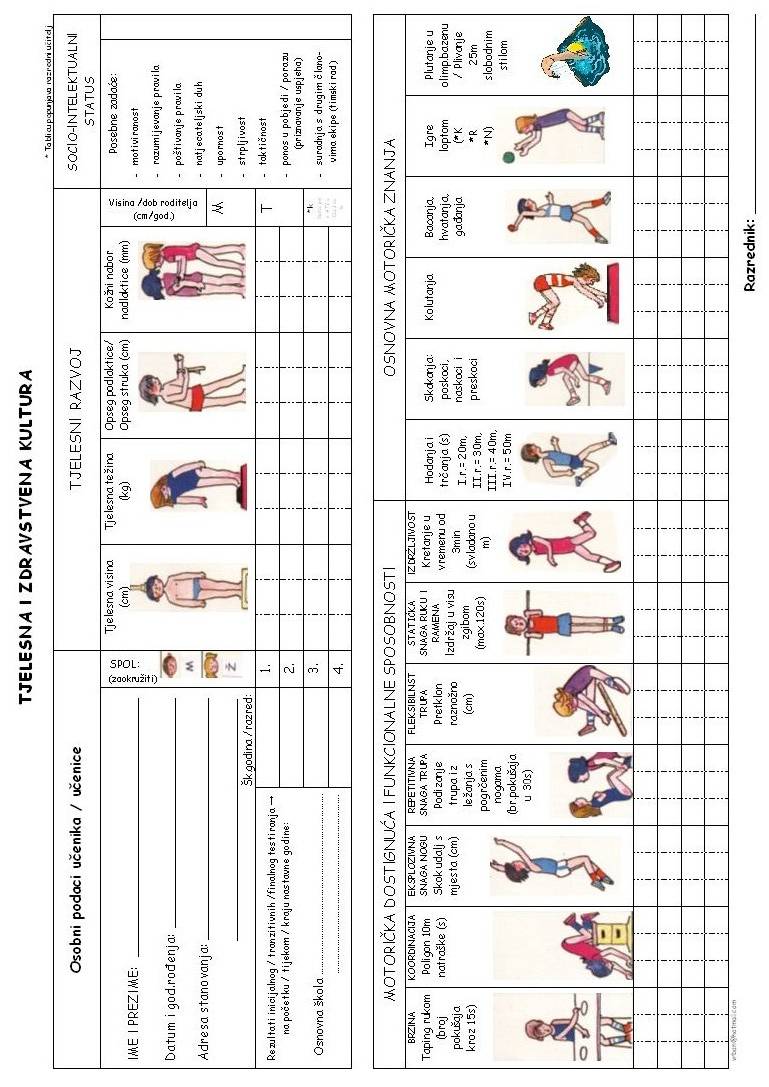 ELEMENTIKRITERIJI OCJENJIVANJAKRITERIJI OCJENJIVANJAKRITERIJI OCJENJIVANJAKRITERIJI OCJENJIVANJAKRITERIJI OCJENJIVANJAELEMENTIODLIČAN ( 5 )VRLO DOBAR ( 4 )DOBAR ( 3 )DOVOLJAN ( 2 )NEDOVOLJAN ( 1 )KNJIŽEVNOSTUčinkovito i spretno primjenuje stečena znanja u interpretaciji književnog teksta. Znanje i sposobnosti iz književnosti na najvišoj razini.Brzina i razumijevanje pročitanog na očekivanoj brzini. Znanje i sposobnosti iz književnosti na očekivanoj razini kao i interes.   Brzina i razumijevanje pročitanog na prosječnoj razini. Znanje i sposobnosti iz književnosti na prosječnoj razini kao i interes.Brzina i razumijevanje pročitanog ispod prosjeka        ( traži dodatne naputke). Znanje iz književnosti je na početnoj razini. Sposobnosti su djelomično razvijene kao i interes.  Ne može analizirati književni tekst niti uz pomoć učitelja. KNJIŽEVNOST-Procjenjuje, komentira i analizira kratku priču-Analizira i primjenjuje pravilan slijed događaja u priči-Komentira i navodi različitosti kratke pjesme od proznog teksta-Raspravlja o likovima u priči i njihovu ponašanju-Povezuje i primjenjuje pojmove vezane za lutkarski igrokaz ( Igrokaz, pozornica i gledalište)-Analizira doživlja kratke slikovnice i igrokaza-Analizira kratku priču te određuje slijed događaja u priči-Objašnjava razliku između kratke pjesme i proznog teksta-Uspoređuje uloge likova u priči-Iznosi doživljaj kraćeg igrokaza ili kratke slikovnice-Određuje slijed događaja u priči-Zamjećuje i navodi razlike između kratke pjesme i proznog teksta-Izdvaja i objašnjava likove u priči-Objašnjava pojmove vezane uz lutkarski igrokaz-Prepoznaje kratku priču i navodi slijed događaja uz manja odstupanja i pomoć učitelja. -Prepoznaje kratke pjesme i prozni tekst uz pomoć učitelja. -Imenuje likove u priči uz pomoć učitelja. -Prepoznaje pojmove vezane uz lutkarski igrokaz (igrokaz, pozornica i gledalište) uz dodatna objašnjenja i navođenje. -Iznosi doživljaj kraćeg igrokaza ili slikovnice uz učiteljevu pomoć-Ne prepoznaje kratku priču i ne navodi slijed događaja u priči-Ne prepoznaje kratke pjesme i prozni tekst-Ne imenuje likove u priči- Ne prepoznaje pojmove vezane uz lutkarski igrokaz (igrokaz, pozornica, gledalište)-Ne iznosi doživljaj kraćeg igrokaza i slikovnice ni uz učiteljevu pomoćJEZIK( Izgovor / Pisanje / Pravila )Programske sadržaje usvojio u cjelosti na najvišoj razini. Ističe se na satima obrade. Jezične sadržaje svakodnevno ispravno primjenjuje u usmenoj i pisanoj komunikaciji. Sposobnosti jezičnog mišljenja razvijene na očekivanoj razini. Uz malu pomoć izvodi pravila i zaključke.  Lako usvaja jezične sadržaje i primjenjuje ih u usmenom i pismenom izražavanju. Većim dijelom usvaja jezične sadržaje, a primjenjuje ih s manjim pogreškama u usmenom i pismenom izražaju. Traži potporu učitelja. Sposobnosti jezičnog mišljenja razvijeno na prosječnoj razini. Uz stalnu pomoć učitelja djelomično usvaja jezične sadržaje koje kroz dopunski rad treba ponavljati. Sposobnosti jezičnog mišljenja razvijene na početnoj razini.Jezični sadržaji nisu usvojeni. Sposobnosti jezičnog mišljenja nisu razvijene. Ne može ni uz pomoć učitelja usvojiti jezične sadržaje.JEZIK( Izgovor / Pisanje / Pravila )-Prosuđuje pojmove, glas, slovo i riječ: -Analizira i primjenjuje znanje o rečenici prema interpukciji i intonaciji-Analizira i primjenjuje prailo o pisanju velikog početnog slova na početku rečenice, u imenima i prezimenima ljudi te nazivima mjesta-Objašnjava razlike između glasa, slova i riječi-Objašnjava  rečenice prema interpukciji i intonaciji-Primjenjuje pravilo o pisanju velikog početnog slova na početku rečenice, u imenima i prezimenima ljudi te nazivima mjesta-Razlikuje pojmove glas, slovo i riječ-Prepoznaje rečenicu prema interpunkciji-Poznaje pravilo o pisanju velikog početnog slova na početku rečenice, u imenima i prezimenima ljudi i mjesta i primjenjuje ga uz manja odstupanja -Prepoznaje pojmove glas, slovo i riječ uz pomoć -Prepoznaje i imenuje rečenice uz pomoć -Prepoznaje pravilo o pisanju velikog početnog slova na početku rečenice, u imenima i prezimenima ljudi, u imenima mjesta i primjenjuje ga uz učiteljevu pomoć-Ne prepoznaje pojmove glas, slovo i riječ-Ne prepoznaje i imenuje rečenice-Ne prepoznaje pravilo o pisanju velikog početnog slova na početku rečenice, u imenima i prezimenima ljudi, u imenima mjesta i ne primjenjuje ga ni uz učiteljevu pomoćIZRAŽAVANJE I STVARANJE( Usmeno / Pismeno )-Čitateljski interes vrlo razvijen. U brzini i razumijevanju pročitanog teksta iznad prosjeka . Rječnik izuzetno bogat i aktivan. Lako komunicira i spretno oblikuje govorne poruke. Izrazito spretan u usklađivanju riječi i pokreta. Sadržajno, točno i izrazito lijepo se pismeno izražava. Ima razvijen kritički odnos prema vlastitom i tuđem pismenom izrazu.    Pismeno: 90 – 100%Interes za čitanje razvijen.  Čita primjerenom brzinom uz štovanje znakova interpunkcije. Riječnik prosječan, ali aktivan. Komunicira i dobro povezuje riječi, sliku i pokrete. Usmeno izražavanje logično i cjelovito Sadržajno i točno se pismeno izražava. Rukopis uredan i čitljiv.Pismeno: 77 – 89% Čita primjerenom brzinom uz manje greške. Djelomično razvijen interes za čitanje. Rječnik prosječan i pasivan. Usmeni izraz nije uvijek cjelovit i izražajan. Koristi poštapalice i lokalne neknjiževne izraze. U pismenom izražavanju griješi u pravopisnom i gramatičkom području. Trebao bi urednije i čitljivije pisati. Pismeno: 64 -76%Čita polako i s pogreškama. Ne pokazuje naročiti interes za čitanje. Siromašan i pasivan rječnik. Usmeno se teže izražava uz pomoć poštapalica i lokalnih neknjiževnih izraza. Slabije se pismeno  izražava,       neodgovarajućim izrazima sa čestim pravopisnim i gramatičkim pogreškama. Rukopis slabije čitljiv i neuredan. Pismeno: 51- 63%Čita sporo i s velikim i čestim pogreškama. Interes za čitanje ne javlja se ni na poticaj učitelja. Teško se usmeno izražava. Ne može niti uz pomoć učitelja postići poželjan stupanj komuniciranja. Pismeni izraz skroman i neprimjeren dobi. Rukopis teško čitljiv i neuredan. Loša motorika otežava mu pisanje.Pismeno: 0 – 50% IZRAŽAVANJE I STVARANJE( Usmeno / Pismeno )-Kreativno oblikuje pitanja i odgovor-Osmišljava i sastavlja rečenicu od zadanog niza riječi-Stvaralački pripovijeda prema poticaju slike i iskustva-Osmišljava i piše kraće pisane poruke te analizira poruku pročitanog teksta-Uspoređuje i primjenjuje uporabu glasova č,ć, đ, dž, ije, je u riječima-Oblikuje pitanje i odgovor-Analizira i dopunjuje rečenicu riječju koje nedostaje na različitim sintaktičkim mjestima-Povezuje i pripovijeda prema nizu slika osobnog iskustva i zamišljanja-Analizira i ističe poruku pročitanog teksta-Primjenjuje pravilnu uporabu glasova č,ć, đ, dž, ije, je u riječima -Oblikuje pitanje i odgovor uz manja odstupanja-Sastavlja kraće rečenice od zadanog niza riječi uz manja odstupanja -Dopunjuje rečenicu riječju koja nedostaje na različitim sintaktičkim mjestima-Pripovijeda prema poticaju slike, niza slika prema osobnom iskustvu uz učiteljevu pomoć- Primjenjuje pravilnu uporabu glasova č,ć, đ, dž, ije, je u riječima uz manja odstupanja -Prepoznaje niz riječi -Sastavlja kratke rečenice od zadanog niza riječi uz pomoć učitelja -Dopunjuje rečenicu riječju koja nedostaje na različitim sintaktičkim mjestima uz učiteljevu pomoć-Čita tekst vrlo sporo sričući slogove - Primjenjuje pravilnu uporabu glasova č,ć, đ, dž, ije, je u riječima uz učiteljevu pomoć -Ne prepoznaje niz riječi -Ne sastavlja kratke rečenice od zadanog niza riječi uz manja odstupanja -Ne dopunjuje rečenicu riječju koja nedostaje na različitim sintaktičkim mjestima uz učiteljevu pomoć-Ne čita samostalno, nije savladao tehniku čitanja - Ne primjenjuje pravilnu uporabu glasova č,ć, đ, dž, ije, je u riječima ni  uz učiteljevu pomoćLEKTIRAPokazuje izuzetan interes za čitanje lektire. Ima bogat i aktivan rječnik. Prema zadanim kriterijima kvalitetno piše lektiru više i od propisanog. Pokazuje interes za čitanje lektire. Dnevnik čitanja vodi stilski i sadržajno točno, ali s manjim jezičnim greškama. Neredovito čita lektiru, ne poštujući vremenski rok.  Ne poštuje uvijek zadane kriterije u vođenju zabilježaka. Ne čita redovito lektiru. Dnevnik čitanja površan i nedorečen.Ne čita propisana djela za lektiru i ne vodi dnevnik čitanja.MEDIJSKA KULTURA( Aktivnost ) Vrlo razvijene sposobnosti za komunikaciju s medijima..  Aktivno sudjeluje u raščlambi gledanog filma, tv emisije i kazališne predstave. Izrazito dobro povezuje riječi sliku i pokrete.   Potiče ostale na rad i suradnju. Aktivan u nastavnom  procesu.Pokazuje veći interes, ali su sposobnosti na prosječnoj razini. Sudjeluje u raščlambi gledanog. Izvodi improvizaciju uloge.Ustrajan u radu. Voli surađivati. Izvodi improvizaciju uloge.Teže usvaja pojmove vezane za komunikaciju s medijima. Sporiji u radu ali uporan. Povremeno očekuje pomoć. Odnos prema medijskoj kulturi je na početnoj razini. Interes za MK je povremen i slabo izražen. Uz učiteljevu pomoć interpretira dijelove gledanog. Sporo i površno izvršava zadatke. U radu potrebna pomoć i usmjeravanje.Ne pokazuje interes, a niti uz učiteljevu pomoć ne može uspješno interpretirati tv emisiju, film  ili kazališnu predstavu. Površan u gledanju.Nesamostalan i s nedovoljnim interesom prilazi radu. Potreban stalan poticajMEDIJSKA KULTURA( Aktivnost )-Analizira i navodi razlike između lutkarskog i crtanog filma-Analizira i uspoređuje likove u lutkarskim predstavama-Analizira i prosuđuje o razlikama između knjižnice i knjižareObjašnjava i razlikuje lutkarski i crtani film-Uspoređuje i razlikuje likove u lutkarskim predstavama-Razlikuje i objašnjava ulogu knjižnice i knjižareUočava razlike  između lutkarskog i crtanog filma-Uočava razliku između knjižnice i knjižare-Imenuje i prepoznaje lutkarski i crtani film uz pomoć učitelja -Opisuje ulogu knjižnice i knjižare uz navođenje učitelja dodatnim pitanjima -Ne imenuje i ne prepoznaje lutkarski i crtani film-Ne opisuje ulogu knjižnice i knjižareDOMAĆI URADAK-Uvijek točno i redovito rješava domaće zadaće kreativno primjenjujući stečena znanja iz književnosti, jezika i medijske kulture-Zadaće su vrlo uredne-Redovito i uredno piše domaću zadaću primjenjujući stečena znanja iz književnosti, jezika i medijske kulture-Zadatke uglavnom izvršava točno i na vrijeme-Redovito piše domaće zadaće. Zadaća mu je katkad površna-Češće zaboravlja napisati domaću zadaću-Zadatci površno i djelomično riješeni-Ne piše domaće uratke i ne izvršava ostale školske zadaće ELEMENTIKRITERIJI  OCJENJIVANJAKRITERIJI  OCJENJIVANJAKRITERIJI  OCJENJIVANJAKRITERIJI  OCJENJIVANJAKRITERIJI  OCJENJIVANJAELEMENTIODLIČAN ( 5 )VRLO DOBAR ( 4 )DOBAR ( 3 )DOVOLJAN ( 2 )NEDOVOLJAN ( 1 )PISANO  PROVJERAVANJE ZNANJAZadatke rješava brzo,  odgovara temeljito i argumentirano. Primjenjuje znanje samostalno u ispitnim situacijama. Pokazujeizrazit interes zapredmet. Težipostignuću 90-100 %Primjenjuje znanje u ispitnim situacijama. Pokazujeinteres zapredmet. Temeljit, uredan isavjestan. 77-89 %Djelomično primjenjuje znanje u ispitnim situacijama. Djelomično pokazujeinteres zapredmet64-76 %Djelomično primjenjuje znanje u ispitnim situacijama uz pomoć učitelja. Povremeno pokazuje interes za    predmet.51-63%  Ne primjenjuje znanje u ispitnim situacijama uz pomoć učitelja. Ne povremeno pokazuje interes zapredmet.0-50%USMENOPROVJERAVANJE ZNANJAUsmenin odgovori točni.  Sadržaje primjenjuje i objašnjava na postavljenom zadatku vrlo sigurno  i brzo.  Povezuje činjenice i postavlja problem.  Ističe se misaonim operacijama jer pronalazi rješenja koja nisu prvobitno dana. Izrazitotemeljit, uredan isavjestan. Znanje primjenjuje umjereno brzo i točno. Uočava, primjenjuje i obrazlaže matematičke zakonitosti. Djelomično  primjenjuje znanje. Matematičke zakonitosti djelomično obrazlaže i primjenjuje. Znanje primjenjuje slabo i nesigurno, zadatke rješava sporo, pravi pogrješke. Potrebna učiteljeva pomoć. Površno poznaje matematičke pojmove i zakonitosti. Znanje je izrazito slabo  pa ga ne može primijeniti niti uz učiteljevu pomoć.  Geometrija -Kombinira različite crta pri stvaranju novog lika-Raspoređuje i analizira geometrijska tijela u zadanom nizu-Istražuje i procjenjuje rezultate sastavljanja i rastavljanja ravninskih i prostornih oblika rabeći stvarne materijale - Zaključuje da različite plohe imaju različitu primjenu i funkciju-Zaključuje i dokazuje da broj sjecišta ovisi o crti koja se siječe -Procjenjuje odnose među predmetima iz neposrednog okružja i izvodi zaključak o međusobnim odnosima i vezama među njima-Zaključuje da su plohe geometrijskih tijela geometrijski likovi-Označuje sjecište crta kao točku, dovodi u vezu točku i crtu te povezuje točku različitim vrstama crta-Imenuje tijela u prostoru-Pokazuje sličnosti i razlike pojedinih geometrijskih tijela-Identificira ravne i zakrivljene plohe na tijelima te grupira geometrijska tijela s obzirom na plohe-Objašnjava povezanost vrsta crta i nacrtanih likova-Raščlanjuje geometrijske likove s obzirom na vrstu crta-Uspoređuje i analizira povezanost geometrijskih tijela i geometrijskih likova -Opisuje geometrijska tijela svojim riječima te ih uspoređuje-Izdvaja tijela u prostoru među predmetima na ilustracijama-Označuje ravne i zakrivljene plohe na ilustracijama-Razlikuje ravne i zakrivljene plohe te označuje ravne i zakrivljene plohe na predmetima i ilustracijama-Razlikuje ravne, izlomljene i zakrivljene crte-Označuje ravne, izlomljene i zakrivljene crte na predmetima i ilustracijama - Crta ravne, izlomljene i zakrivljene crte-Označuje i imenuje točku- Razvrstava predmete prema zadanom kriteriju-Opisuje geometrijske likove te navodi primjer geometrijskih likova na predmetima iz neposrednog okružja i na ilustracijama  Prepoznajegeometrijska tijela među tijelima u različitom položaju-Prepoznaje, i pokazuje  ravne i zakrivljene plohe-Imenuje ravne i zakrivljene plohe uz pomoć učitelja-Imenuje točku-Prepoznaje i pokazuje što je veće, a što manje na jednostavnim zadatcima -Prepoznaje i imenuje geom. likove uz povremenu pomoć učiteljaNe prepoznaje geometrijska tijela među tijelima u različitom položaju-Ne prepoznaje, i ne pokazuje  ravne i zakrivljene plohe-Ne imenuje ravne i zakrivljene plohe-Ne imenuje točku-Ne prepoznaje i pokazuje što je veće, a što manje na jednostavnim zadatcima -Ne prepoznaje i ne imenuje geom. likove niti uz pomoć učiteljaBrojevi do 20- Analizira i matematičkim zapisom izražava odnose među brojevima u svakidašnjem životu -Predviđa mjesto određenog broja na brojevnoj crti u skupu brojeva do 20 -Uspoređuje i razvrstava broj 0 s ostalim brojevima-Prepoznaje neizrečene pretpostavke u usporedbi-Rješavanjem zadataka povezuje i analizira odnose među brojevima u svakidašnjem životu-Pokazuje zadani odnos količina znamenkama i znakovima >, <, =-Grafički prikazuje količinu koju predstavlja određeni broj-Pokazuje i smješta broj na brojevnoj crti-Prepoznaje i navodi neizrečene pretpostavke u usporedbi-Pokazuje i zamjećuje glavne i redne brojeve u neposrednom okružju-Uspoređuje i razvrstava broj 0 s ostalim brojevima-Zapisuje i izdvaja brojeve do 20 u tablicama i na brojevnoj crti-Prepoznaje i imenuje broj u nizu-Povezuje broj članova skupa s odgovarajućom znamenkom i brojevnom riječi-Izražava se mat. jezikom na konkretnom zadatku -Objašnjava razliku između glavnog i rednog broja -Čita met. Zapis znamenkama i znakovima >,<, =-Navodi odnose među brojevima -Razlikuje i povezuje točke na brojevnoj crti s brojevima te dopunjuje brojevnu crtu-Zapisuje čita i broji do 20-Prepoznaje i imenuje brojevnu crtu-Usmeno i pisano uspoređuje brojeve do 20 uz povremenu pomoć-Razlikuje redne od glavnih brojeva-Prepoznaje znakove >,<, = -Uz pomoć pokazuje i označuje mjesto broja na brojevnoj crti-Ne zapisuje,ne čita i ne broji do 20-Ne prepoznaje i ne imenuje brojevnu crtu-Usmeno i pisano ne uspoređuje brojeve do 20 uz povremenu pomoć-Ne razlikuje redne od glavnih brojeva-Ne prepoznaje znakove >,<, = -Ni uz pomoć ne pokazuje i ne označuje mjesto broja na brojevnoj crti     Zbrajanje i oduzimanje            brojeva do 20-Objašnjava odabir matematičkih radnja i utvrđuje smislenost dobivenog rezultata-Analizira rezultat s obzirom na zamjenu mjesta pribrojnika-Analizira rezultate u jednostavnim situacijama rabeći stvarne materijale-Osmišljava zadatke zadane riječima primjenjujući zbrajanje i oduzimanje--Primjenjuje svojstvo zamjene mjesta pribrojnika -Kombinira vezu zbrajanja i oduzimanja pri rješavanju problemskih zadataka-Primjenjuje i razvrstava umanjenik, umanjitelj i razliku u računskoj radnji oduzimanja-procjenjuje rezultat računa i provjerava točnost rješenja-Primjenjuje znanje o zbrajanju i oduzimanju u rješavanju problemskih zadataka-Primjenjuje brojevnu crtu  u rješavanju računskih radnji zbrajanja i oduzimanja-Određuje nepoznati broj u jednostavnim jednakostima-Objašnjava tekstualni matematički zadatak, postavlja i računa  točnost zadatka-Zbraja brojeve do 20 i provjerava točnost rješenja-Razlikuje pribrojnike i imenuje zbroj kao rezultat zbrajanja-Samostalno upotrebljava nazive umanjenik, umanjitelj i razlika te objašnjava razliku kao rezultat oduzimanja- Uspostavlja vezu između usvojenih matematičkih ideja, pojmova, prikaza i postupaka-Oduzima brojeve do 20 i provjerava točnost rješenja-Izračunava zadatke u kojima je 0 rješenje ili jedan od članova računskih radnja-Imenuje članove računske radnje i izračunava zadatke postupkom zbrajanja i oduzimanja-Navodi primjer i uglavnom samostalno objašnjava postupak rješavanjem računske radnje-Objašnjava vrijednost znamenki uporabom tablice mjesnih vrijednosti-Izvodi postupak zbrajanja i oduzimanja s prijelazom u višu ili nižu deseticu-Prepoznaje zbrajanje kao računsku radnju-Pokazuje zadatak na brojevnoj crti-Prepoznaje oduzimanje kao računsku radnju-Zapisuje zadatak zbrajanja i oduzimanja-Imenuje i označuje broj 0-Imenuje pribrojnike u računskoj radnji zbrajanja uz učiteljevu pomoć-Prepoznaje umanjenik, umanjitelj i razliku u oduzimanju-Rješava jednostavne zadatke zbrajanja i oduzimanja u skupu brojeva do 20 uz učiteljevu pomoćNe prepoznaje zbrajanje kao računsku radnju-Ne pokazuje zadatak na brojevnoj crti-Ne prepoznaje oduzimanje kao računsku radnju-Ne zapisuje zadatak zbrajanja i oduzimanja-Ne imenuje i označuje broj 0-Ne imenuje pribrojnike u računskoj radnji zbrajanja uz učiteljevu pomoć-Ne prepoznaje umanjenik, umanjitelj i razliku u oduzimanju-Ne rješava jednostavne zadatke zbrajanja i oduzimanja u skupu brojeva do 20 ni uz učiteljevu pomoćDOMAĆI URADAKNa nastavi aktivan, samostalan, uredan, motiviran. Napreduje s lakoćom. Redovito piše domaće zadaće uredno i točno. Izuzetno razvijene radne navike. Razvijene radne navike za učenje i pisanje domaćih zadaća kod kuće. U problemskim zadacima traži pomoć. Prati nastavni rad i usvaja gradivo. Pohvala ga motivira.Ponekad zaboravlja napisati domaću zadaću, rješenja nisu uvijek točna zbog brzopletosti. Povremeno zanemaruje učenje. Uspjeh na jednostavnijim zadacima motivira ga na rad.Puno pogrješaka u rješavanju. Slab interes za usvajanje matematičkih znanja. Povremeno piše domaće zadaće, uz mnogo neriješenih i netočnih zadataka.U radu neredovit. Domaće zadaće su površne, neuredne i netočne. Nije u stanju reproducirati riješeni zadatak niti obrazlagati. Ravnodušan. Nemaran.ELEMENTIKRITERIJI OCJENJIVANJAKRITERIJI OCJENJIVANJAKRITERIJI OCJENJIVANJAKRITERIJI OCJENJIVANJAKRITERIJI OCJENJIVANJAELEMENTIODLIČAN ( 5 )VRLO DOBAR ( 4 )DOBAR ( 3 )DOVOLJAN ( 2 )NEDOVOLJAN  ( 1 )USMENO PROVJERAVANJESposoban je prenositi znanje na druge. Služi se različitim izvorima znanja i informacijama iz različitih Rado i samoinicijativno istražuje, motiviran je i potiče druge na aktivnost. Navodi primjere i služi se različitim izvorima znanja. Samostalan u radu. Uspješno povezuje sadržaje. Komunikacijske vještine razvijene, potiče druge na veće zalaganjeRazumije gradivo. Služi se usvojenim znanje u neposrednom okruženju.  Navodi vlastite primjere. Samostalno može riješi Rado i samoinicijativno istražuje, motiviran je i potiče druge na aktivnost. Navodi primjere i služi se različitim izvorima znanja. Samostalan u radu. Poznaje temeljne pojmove.Odgovara po sjećanju bez dubljeg razumijevanja.Do rezultata dolazi uz pomoć nastavnika.Reproducira osnovne pojmove bez razumijevanja. Izvršava svoj zadatak u skupini, trudi se..Nesamostalan je.Ništa ne može potkrijepiti argumentima,nejasno iznosi sadrža Skupina mu pomaže u radu. Vrlo mala mogućnost primjene znanja u praksi. Nesamostalan je. Ni uz pomoć učitelja ne iznosi sadržaj. Ne sudjeluje u radu, osim na stalni nagovor i pomoć.Ne može primijeniti znanje u praksi osim uz pomoć učitelja. Škola i dom-Predlaže sredstva za osobnu higijenu-Primjenjuje odredbe kućnog reda-Raščlanjuje pojmove stan, dom i kuća-Analizira prava i dužnosti u obitelji i povezuje ih s članovima obitelji-Povezuje telefonske brojeve službi sa slučajem opasnosti-Povezuje mogućnosti poboljšanja sigurnosti u svojemu domu-Povezuje neke zaštićene biljke i životinje-Iznosi saznanja važnosti zdrave prehrane, očuvanju zdravlja, liječenju i cijepljenja-Dovodi u vezu pristojno i nepristojno ponašanje i posljedice-Istražuje o namjeni prostora u školi-Razvrstava djelatnike škole s obzirom na prostorije u kojima rade-Utvrđuje i uspoređuje uloge pojedinih članova obitelji-Preispituje svoje dužnosti unutar obitelji-Određuje važnost sredstava za higijenu-Navodi i razlikuje pojmove dom, stan i kuće-Razlikuje odgovorno i neodgovorno ponašanje u obitelji-Utvrđuje telefonske brojeve službi koje je potrebno zvat i u slučaju opasnosti-Raspravlja o važnosti pravilne prehrane-Analizira načine razvrstavanja otpada-Ističe što rade učenici, a što učitelji-Daje primjer pravila pristojnog ponašanja, ali ih primjenjuje povremeno i uz poticaj-Opisuje prostorije u školi i objašnjava zaduženja djelatnika- Objašnjava pojmove stan, dom i kuća-Izvještava o članovima obitelji te ističe svoje dužnosti-Opisuje svoj dom-Objašnjava upute odgovornog ponašanja u domu, ali ih primjenjuje samo povremeno-Razvrstava namirnice s obzirom na to pripadaju li pravilnoj ili nepravilnoj prehrani-Prepoznaje pristojno i nepristojno ponašanje-Nabraja djelatnike u školi te navodi prostorije u školi-Imenuje članove svoje obitelji-Nabraja zanimanja svojih roditelja-Razlikuje kuću i stambenu zgradu-Prepoznaje objekt u kojem živi njegova obitelj-Opisuje što je opasno ako sam ostane u kući-Navodi opasne predmete u domu-Imenuje i prepoznaje sredstva za održavanje higijene- Ne prepoznaje pristojno i nepristojno ponašanje- Ne nabraja djelatnike u školi te navodi prostorije u školi- Ne imenuje članove svoje obitelji- Ne nabraja zanimanja svojih roditelja- Ne razlikuje kuću i stambenu zgradu- Ne prepoznaje objekt u kojem živi njegova obitelj- Ne opisuje što je opasno ako sam ostane u kući- Ne navodi opasne predmete u domu- Ne imenuje i prepoznaje sredstva za održavanje higijeneProstor-Primjenjuje prometna pravila-Osmišljava primjere situacija ponašanja u prometu-Analizira put od kuće do škole s obzirom na sigurno i samostalno kretanje u prometu-Iznosi važnost opreza u prometu i predviđa posljedice ako se ne poštuju prometna pravila-Procjenjuje vlastitu orjentaciju u prostoru-Procjenjuje i utvrđuje položaj prometa ( lijevo, desno, iznad, ispod, ispred, iza, naprijed i natrag)-Procjenjuje položaj svojega doma u mjestu stanovanja s obzirom na adresu-Istražuje o mjestu u kojem živi-Iznosi ideje o poboljšanju života u svojemu mjestu-Orjentira se samostalno u neposrednom okružju-Uspoređuje razlike između sela i grada-Ističe važnost svojega doma, svoju adresu te važnost poznavanja adrese-Upotrebljava prometna pravila u kretanju od kuće do škole-Grafički prikazuje ulicu i cestu-Utvrđuje ulogu sudionika u prometu te uspoređuje najvažnije prometne znakove-Daje primjer dobrog snalaženja u neposrednom okružju-Objašnjava kretanje u prostoru prema zadanim odrednicama-Razlikuje mjesto rođenja i mjesto stanovanja-Razvrstava dijelove adrese stanovanja uz manju pomoć-Ističe što je promet-Razvrstava sudionike u prometu i prometnice- Objašnjava boje na semaforu-Objašnjava svoj put od kuće do škole-Objašnjava ponašanje na pješačkom prijelazu-Pokazuje snalaženje u prostoru škole uz učiteljevu pomoć-Imenuje položaj predmeta u prostoru-Navodi mjesto stanovanja-Prepoznaje selo i grad-Dopunjuje adresu stanovanja-Imenuje vozila-Prepoznaje vozače i pješake -Prepoznaje vozače i pješake-Navodi što je ulica a što cesta-Prepoznaje i opisuje semafor- Ne pokazuje snalaženje u prostoru škole  ni uz učiteljevu pomoć- Ne imenuje položaj predmeta u prostoru- Ne navodi mjesto stanovanja- Ne prepoznaje selo i grad-Ne dopunjuje adresu stanovanja-Ne imenuje vozila-Ne prepoznaje vozače i pješake-Ne navodi što je ulica a što cesta-Ne prepoznaje i  opisuje semafor-Vrijeme-Primjenjuje i određuje dane u tjednu te aktivnosti koje provodi u tom vremenu-Predviđa doba dana koje će slijediti, organizira aktivnosti za pojedine dane u tjednu-Priprema popis događaja za sutra, zamišlja aktivnosti koje bi volio provesti tijekom vikenda-Reda pravilnim rasporedom sve dane u tjednu-Svrstava dane u tjednu na radne i neradne-Samostalno određuje koji dan prethodi ili slijedi zadanome danu u tjednu-Objašnjava razliku dana i noći te doba dana-Razvrstava pozdrav za određeno doba dana-Izdvaja dane u tjednu-Objašnjava razlike između jučer, danas i sutra- Imenuje doba dana-Prepoznaje dan i noć-Izražava da je tjedan razdoblje od sedam dana-Navodi osnovne obroke tijekom dana-Daje primjer događaja koji su se zbili danas i jučer ili će se dogoditi sutra, uz učiteljevu pomoć-Ne  imenuje doba dana- Ne prepoznaje dan i noć- Ne izražava da je tjedan razdoblje od sedam dana- Ne navodi osnovne obroke tijekom dana- Ne daje primjer događaja koji su se zbili danas i jučer ili će se dogoditi sutra,  ni uz učiteljevu pomoćGodišnja doba-Povezuje obilježja s godišnjim dobima-Uspoređuje godišnja doba i ističe razlike među njima-Poopćava ponašanje skupina životinja u određena godišnja doba-Predočava uzročno-posljedičnu vezu između promjena u prirodi i ponašanja ljudi  i životinja-Svrstava vazdazelene i listopadne biljke-Procjenjuje koji plodovi dozrijevaju u određeno godišnje doba-Objašnjava uzročno-posljedičnu vezu između vremenskih okolnosti i odijevanja ljudi-Grafički prikazuje vremenske uvjete u određenome godišnjem dobu-Opisuje godišnja doba- Objašnjava promjene u prirodi te povezuje utjecaj prirode na život i rad ljudi-Ističe promjene u određenome godišnjem dobu- Izdvaja načine očuvanja prirode-Imenuje godišnja doba-Prepoznaje obilježja jeseni, zime, proljeća i ljeta-Imenuje vjesnike proljeća-Nabraja neke promjene u prirodi- Ne imenuje godišnja doba- Ne prepoznaje obilježja jeseni, zime, proljeća i ljeta- Ne imenuje vjesnike proljeća-  Ne nabraja neke promjene u prirodiPISANOPROVJERAVANJEIzvanredno uredni, točni i detaljni pismeni radovi. Samostalno se služi izvorima znanja i vrši generalizacije.91 – 100 %Stečena znanja uredno i točno iznosi u pismenom obliku i primjenjuje na zadacima. Razlikuje bitno od nebitnoga.79 -90%Sporije odgovara na pitanja i teže iznosi zaključke u pismenome obliku.64 - 78%Pismeni radovi veoma oskudni, slabi i nedorečeni.Zaostaje za drugim učenicima.51 – 63 %Pismeni radovi nesuvisli. Nije u stanju samostalno odgovoriti niti na najjednostavnija pitanja.0 – 50 %PRAKTIČAN  RADIstiče se kreativnošću, urednošću i originalnošću. Korektno i originalno prosuđuje i vrednuje svoj i tuđi rad. Uredan i korektan u izradi. Korektno prosuđuje i vrednuje svoj i tuđi rad.Potrebna mu je pomoć u radu..Površan u radu,a u izlaganju vrlo nesiguran..Često nezainteresiran i ometa rad skupne. Površan u radu.Potreban stalan poticaj.Nezainteresiran za bilo koji oblik rada. Ne sudjeluje u praktičnom radu ni uz poticaj i dobru motivaciju.ELEMENTIELEMENTIKRITERIJI  OCJENJIVANJAKRITERIJI  OCJENJIVANJAKRITERIJI  OCJENJIVANJAELEMENTIELEMENTIODLIČAN ( 5 )VRLO DOBAR ( 4 )DOBAR ( 3 )PjevanjeMotivirano i koncentrirano prati  nove pjesmice. Naročito zainteresiran za glazbene aktivnosti.Razvijen interes za pjevanje. Posjeduje razvijeno glazbeno pamćenje. Pokazuje osrednji interes za glazbeno izražavanje.Slabo razvijeno glazbeno pamćenje.  Potrebno ga je stalno poticati na rad.Pjevanje-Procjenjuje, analizira i izvodi pjesmu s obzirom na tempo, dinamiku i visinu tona-Procjenjuje, analizira i izvodi brojalice-Analizira i razlikuje dječje, umjetničke i narodne pjesme prema tempu i dinamici- Samostalno izvodi različite glazbene igre- Samostalno pjeva pjesme i izgovara tekst- Samostalno zamjećuje solo pjevača i objašnjava njegovu ulogu izvođača u glazbenoj skladbi- Analizira i izvodi pjesmu s obzirom na tempo, dinamiku i visinu tona- Analizira i izvodi brojalice- Razlikuje dječje, umjetničke i narodne pjesme prema tempu i dinamici- Samostalno izvodi različite glazbene igre- Samostalno pjeva pjesme i izgovara tekst-Zamjećuje solso pjevača u glazbenoj skladbi.- Izvodi pjesmu uz manja odstupanja  s obzirom na tempo, dinamiku i visinu tona uz vodstvo-Razlikuje dječje, umjetničke i narodne pjesme prema tempu i dinamici uz manja odstupanja- Samostalno pjeva i izgovara tekst uz manja odstupanja- Izvodi različite glazbene igre uz povremenu pomoć- Objašnjava ulogu solo pjevača u skladbiSlušanjeVrlo zainteresiran za slušanje.Ističe se u elementima glazbene kreativnosti.Lako slušno prepoznaje i imenuje skladbu koju je već slušao. Slušno zapaža, opisuje, određuje i razlikuje ugođaj, tempo i dinamiku skladbe te izvodilački sastav.Samo djelomično zainteresiran za slušanje. Lako prepoznaje kompoziciju, ali ne može odrediti izvođače.Djelomično prepoznaje elemente (tempo, dinamika, ugođaj). Po zvuku razlikuje pojedinačne i grupe i glasova i životinjske glasove.Nezainteresiran za slušanje glazbe. Slabije pamti slušane kompozicije.Teže ih prepoznaje. Uz pomoć određuje ugođaj i izražajni karakter zvučne izvedbe.Slušanje- Procjenjuje, analizira i  objašnjava izražajne komponenete glazbenog djela: izvođače, tempo, dinamiku i ugođaj - Procjenjuje, analizira i objašnjava izražajne komponenete himne: izvođače, tempo i ugođaj- Analizira i objašnjava izražajne komponenet glazbenog djela: izvođače, tempo, dinamiku i ugođaj-Analizira i objašnjava izražajne komponenete himne: Izvođače, tempo, dinamiku i ugođaj-Prepoznaje i objašnjava izražajne komponenete glazbenog djela: Izvođače, tempo, dinamiku i ugođaj uz vodstvo-Prepoznaje i objašnjava izražajne dijelove himne: izvođače, tempo, dinamiku i ugođaj uz vodstvoSviranjeSviranjeSamostalno i sigurno ritmički prati pjesmu. Samostalno izvodi ritam jednostavnih pjesmica i brojalica. Izmišlja male ritamske / melodijske fraze, realizira ih glasom, udaraljkama i pokretom. Izrazito zainteresiran za sve oblike glazbenog izražavanja.Nesiguran u ritmičkoj pratnji pjesme. Izvodi ritam jednostavnih pjesmica i brojalica. Uz poticaj može izmišljati male ritamske / melodijske fraze i realizirati ih glasom, udaraljkama i pokretom.Teže u ritmu prati pjesmu. Uz pomoć pokušava izvoditi ritam jednostavnih pjesmica i brojalica. Uz pomoć može izmisliti određenu jednostavnu frazu (ritamsku ili melodijsku) i popratiti po želji (glasom, pokretom ili udaraljkama).-Procjenjuje i analizira ritam i dobe jednostavnih pjesama i brojalica	- Analizira i izvodi ritam i dobe jednostavnijih pjesama i brojalica različitim ritamskim udaraljkama- Zamjećuje i analizira ritam i dobe jednostavnih pjesama i brojalica- Izvodi ritam i dobe jednostavnijih pjesama i brojalica različitim ritamskim udaraljkama- Prepoznaje i objašnjava ritam i dobe jednostavnijih pjesama i brojalica- Različitim ritamskim udaraljkama izvodi dobe i ritam jednostavnijih pjesama i brojalica uz učiteljevu pomoćElementi vrjednovanja likovnog ostvarajaKRITERIJI OCJENJIVANJAKRITERIJI OCJENJIVANJAKRITERIJI OCJENJIVANJAElementi vrjednovanja likovnog ostvarajaODLIČAN ( 5 )VRLO DOBAR ( 4 )DOBAR ( 3 )            CRTANJEMaštovito se izražava i stvara dinamičnu i statičnu kompoziciju. Pokazuje smisao za estetsko uređenje prostora. Ostvaruje stupanj kreativnosti likovnog izražavanja. Iznimno kreativan u rješavanju likovnog problema.      Pokazuje interes prema teorijskom pristupu likovnim djelima. Koristi samo neke mogućnosti u likovnom izražavanju.Često nesamostalan, usporen i ne dovršava radove. U radu mu je ponekad potrebna podrška. Interes i aktivnosti su promjenjivi.Oblikovanje na plohi-crtanje-Stvara i  istražuje crtama na crtežu-Procjenjuje i zaključuje razlike između crtanja na reprodukcijama umjetničkih djela- Procjenjuje i analizira likovni problem-Razvrstava i analizira crte na reprodukcijama umjetničkih djela-Razvrstava crte prema smjeru, nizu i vrsti-Objašnjava ostvarenost likovnog problema na svojemu radu-Objašnjava što su točka i crta na reprodukcijama umjetničkih djela-Navodi primjer skupljenoga i raspršenog na svojemu radu- Razvrstava i razlikuje crte- Uočava ostvarenost likovnog problema na svojemu radu           SLIKANJEKreativno primjenjuje usvojene vještine u rješavanju likovnog problema.Lako i točno vizualno opažaS lakoćom odabire boje, samostalno miješa tonove boja.. Voli se izražavati različitim likovnim sredstvima. Samostalno odabire boje. Realizira likovni problem, ali ne detaljizira u prikazu.Interesi i aktivnotsi su promjenjivi. Nedovoljno brine o kvaliteti svoga rada.Uočava odnose boja ali se nesigurno izražava. Teže izražava nijanse pojedinih boja. Oblikovanje na plohi-slikanje-Stvara izvedbene boje miješanjem dviju osnovnih boja-Kombinira osnovne i izvedbene boje, analizira rad- Procjenjuje svjetlinu boje i tonove po svjetlini na reprodukcijama umjetničkih djela- Vrjednuje dobiveno miješanje boja, predočuje miješanje boja različitim mrljama i potezima, analizira rad-Procjenjuje prikaz kompozicije geometrijskih likova i analizira rad- Analizira sastavne dijelove kompozicije na reprodukcijama umjetničkih djela- Stvara različite kompozicije primjenjujući ritam te analizira rad- Slika i analizira rad bogat detaljima-Razvrstava osnovne i izvedene boje na reprodukcijama umjetničkih djela-Analizira nastanak osnovnih i izvedenih boja- Pravilno upotrebljava tonove boja pri likovnom izričaju- Primjenjuje pravilno miješanje boje s bijelom i crnom bojom-Na reprodukcijama umjetničkih djela analizira i razlikuje geometrijske i slobodne likove- Geometrijskim i slobodnim likovima stvara novi geometrijski lik i analizira ga- Analizira i izražava ritam kao ponavljanje boja i likova- Izdvaja osnovne boje na reprodukcijama umjetničkih djela- Objašnjava postupak stvaranja izvedenih boja- Objašnjava postupak miješanja boja-Razvrstava i objašnjava svjetlije i tamnije tonove boja na reprodukcijama umjetničkih djela-Navodi primjere tonova boja te izdvaja svjetlije i tamnije tonove- Izražava se geometrijskim i slobodnim likovima te objašnjava jednostavniji ritam      OBLIKOVANJEMaštovito i originalno oblikuje. Ostvarenja izrazitodomišljata.Jednostavnije, s estetskim senzibilitetom, kombinira i stvara.Ne ostvaruje u potpunosti zadane motive. Nedovoljno brine o kvaliteti svoga rada.Prostorno oblikovanje-modeliranje i građenje-Procjenjuje i stvara teksturu prikazanih glatkih i hrapavih površina-Procjenjuje, istražuje i stvara plastične teksture-Procjenjuje, istražuje i stvara različite površine-Procjenjuje i analizira postupke modeliranja i građenja na reprodukcijama umjetničkih djela-Procjenjuje i analizira postupke stvaranja geometrijskih tijela u prostoru- Procjenjuje i analizira geometrijska i slobodna te obla i uglata tijela- Procjenjuje i analizira likovni problem-Analizira i razlikuje glatku i hrapavu površinu- Analizira i razlikuje različite plastične teksture-Analizira i razlikuje različite površine na reprodukcijama umjetničkih djela- Analizira i razlikuje postupke modeliranja i građenja-Analizira i razlikuje geometrijska i slobodna te obla i uglata tijela- Analizira i razlikuje geometrijska i slobodna tijela u prostoru različitim likovnim tehnikama- Analizira uspješnost ostvarenosti likovnog problema na svojemu radu- Uočava različite površine na reprodukcijama umjetničkih djela- Objašnjava i izražava se u likovnom stvaralaštvu različitim plastičnim teksturama- Objašnjava i izražava se u likovnom stvaralaštvu prikazima različitih površina- Uoava i imenuje postupke modeliranja i građenja- Razvrstava, izdvaja i opisuje geometrijska i slobodna te obla i uglata tijela- Analizira ostvarenost likovnog problema na svojemu radu uz manja odstupanjaPrimijenjeno oblikovanje-dizajn-Stvara gradbene elemente pisma- Procjenjuje i analizira animirani film kao niz slika u pokretu, samostalno slaže niz slika u pokretu- Procjenjuje i izražava odnos lokovno-vizualnih elemenata putem doživljaja priče na ilustraciji-Samostalno dizajnira slikovnicu- Analizira i procjenjuje likovni izričaj-Analizira i stvara gradbene elemente pisma-Grupira niz slika pomoću pokreta u animiranom filmu-Analizira i stvara odnos lokovno-vizualnih elemenata putem likovnog doživljaja priče na ilustraciji- Objašnjava i stvara gradbene elemente pisma- Objašnjava i ističe niz slika u pokretu- Objašnjava i likovno ističe doživljaj priče na ilustracijci- Analizira ostvarenost likovnog problema na svojemu radu uz manja odstupanjaSASTAVNICE PRAĆENJAODLIČAN (5)VRLO DOBAR (4)DOBAR (3)DOVOLJAN (2)NEDOVOLJAN (1)HRVATSKI JEZIK (SLOVNICA)* izražava znatiželju i zanimanje za jezično gradivo * uči s razumijevanjem i ima razvijeno logičko zaključivanje* samostalno izvodi pravila i zaključke* sudjeluje u raspravama i iznosi vlastite primjere* uspješan je u različitim metodama učenja* naučeno primjenjuje u praksi* uči s razumijevanjem i svjesno usvaja znanje* sudjeluje u raspravama* s lakoćom pristupa rješavanju zadataka, ali katkada griješi* naučeno uglavnom primjenjuje u praksi* motiviran je za izvršavanje svih tipova zadaća* povremeno potrebni poticaji u radu* znanje usvaja na razini reprodukcije* izražava nesigurnost pri objašnjavanju činjenica i pojmova* prepoznaje jezične pojave, ali je u njihovoj primjeni nesiguran* razumije, ali povremeno ne zna obrazložiti odgovarajuće jezične zakonitosti* iskazuje nesamostalnost u radu* zanemaruje izvršavanje zadataka* traži pomoć pri rješavanju zadataka* potrebni su stalni poticaji u radu* nesamostalan u radu, potrebna stalna pomoć u radu* niti uz pomoć učitelja ne uspijeva riješiti zadatke* ne pokazuje napredak u raduHRVATSKI JEZIK (SLOVNICA)* procjenjuje i argumentira jedninu i množinu imenica* sastavlja tekst koji sadržava opće i vlastite imenice te jedninu i množinu* primjenjuje pravilo pisanja velikoga početnoga slova, pravilno pisanje umanjenica i uvećanica te samostalno  sastavlja tekst s umanjenicama i uvećanicama* primjenjuje skupove ije/je/e/i  u usmenom i pisanom izražavanju* određuje pridjeve i ostale vrste riječi, utvrđuje sličnosti i razlike* argumentira i primjenjuje nabrajanje u pisanju rečenica i sastavaka* objašnjava i primjenjuje uporabu pokrata (kratica) u rečenicama i tekstu * analizira i uspoređuje jedninu i množinu imenica* analizira tekst koji sadržava opće i vlastite imenice te jedninu i množinu* analizira i objašnjava pravilo pisanja velikoga početnoga slova, objašnjava i razlikuje pravilno pisanje umanjenica i uvećanica * upotrebljava skupove ije/je/e/i pri usmenom i pisanom izražavanju* analizira pridjeve i ostale vrste riječi te utvrđuje sličnosti i razlike* objašnjava i primjenjuje nabrajanje u pisanju rečenica i sastavaka* primjenjuje pravilnu uporabu pokrata (kratica) u rečenicama i tekstu* izdvaja imenice kao vrste riječi te razlikuje jedninu i množinu i opće imenice* poznaje, ali djelomično primjenjuje pravilno pisanje velikoga početnoga slova te umanjenica i uvećanica* uz manja odstupanja upotrebljava skupove ije/je/e/i* djelomično razlikuje glagole i pridjeve od ostalih vrsta riječi* uz manja odstupanja primjenjuje nabrajanje u pisanju rečenica i sastavaka te pisanju pokrata (kratica)* djelomično prepoznaje imenice (opće) te jedninu i množinu* uz odstupanja piše veliko početno slovo* uz manja odstupanja izgovara umanjenice i uvećanice* upotrebljava skupove ije/je/e/ uz pomoć učitelja* prepoznaje pridjeve* daje primjere nabrajanja u pisanju* primjenjuje pokrate (kratice) u rečenicama i tekstu uz pomoć učitelja* ne prepoznaje imenice (opće) te jedninu i množinu* ne piše veliko početno slovo* ne izgovara pravilno umanjenice i uvećanice* ne upotrebljava skupove ije/je/e/ niti uz pomoć učitelja* ne prepoznaje pridjeve* ne prepoznaje primjere nabrajanja u pisanju* ne primjenjuje pokrate (kratice) u rečenicama i tekstu niti uz pomoć učiteljaKNJIŽEVNOST* pokazuje izrazito zanimanje za književno-umjetničko područje* samoinicijativno se uključuje u interpretaciju teksta* originalan je u rješavanju zadataka potaknutih interpretacijom teksta* samostalno izvodi zaključke* izrazitih je stvaralačkih sposobnosti* u  zadatke unosi vlastite ideje*  zadatke izvršava redovito i izrazito je uredan * pokazuje zanimanje za književno-umjetničko područje* često se uključuje u interpretaciju teksta* trudi se pri stvaralačkoj primjeni usvojenih znanja u samostalnim pokušajima* zadatke izvršava redovito i uredan je* pokazuje djelomično  zanimanje za književno-umjetničko područje* povremeno se uključuje u interpretaciju teksta* zadatke rješava uz vođenje i poticaj* djelomično je samostalan u radovima koji zahtijevaju iznošenje vlastitih razmišljanja oproblemu* povremeno zanemaruje izvršavanje zadataka ili ih ne izvršava na vrijeme* na poticaj reagira privremeno i nepotpuno (površno)* često ne vodi dovoljno računa o kvaliteti i urednosti svojih zadataka* otežano prepoznaje naučene činjenice u primjerima iz književnog teksta* ne reagira na poticaj* ne vodi računa o kvaliteti i urednosti svojih zadataka* ne prepoznaje naučene činjenice u primjerima iz književnog tekstaKNJIŽEVNOST* prosuđuje i argumentira temu, ritam i rimu u poeziji* zaključuje i argumentira temu u proznom djelu*utvrđuje šaljivo u pjesmi i pjesmu kao takvu* aktualizira događaje i likove s vremenom i mjestom radnje* procjenjuje i argumentira odluke i postupke likova* osmišljava usporedbe i zamjećuje ih u poeziji i prozi* prosuđuje o razlikama i sličnostima pripovijetke i basne* procjenjuje i argumentira obilježja basne* komentira i kritički se osvrće na dječji roman * prepoznaje i analizira temu, ritam i rimu u poeziji i prozi* analizira, razlikuje i uspoređuje šaljivu pjesmu od drugih* objašnjava i uspoređuje događaj i likove s vremenom i mjestom radnje te odluke i postupke likova* upotrebljava usporedbe i prepoznaje ih u poeziji i prozi* objašnjava razlike i sličnosti pripovijetke i basne* raščlanjuje obilježja basne* prepoznaje temu, ritam i rimu u poeziji te prepoznaje temu u prozi* uspoređuje i razlikuje šaljivu pjesmu od ostalih* uspoređuje događaje i likove s vremenom i mjestom radnje* objašnjava odluke i postupke likova* zamjećuje usporedbu u poeziji i prozi* uspoređuje razlike i sličnosti pripovijetke i basne* objašnjava obilježja basne* prepoznaje temu, ritam i rimu u poeziji uz manja odstupanja* prepoznaje temu u prozi uz pomoć učitelja* prepoznaje šaljivu pjesmu uz pomoć učitelja* navodi i prepoznaje događaje i likove s vremenom i mjestom radnje, prepoznaje odluke i postupke likova* prepoznaje usporedbu u poeziji i prozi* prepoznaje obilježja pripovijetke * navodi obilježja basne* ne prepoznaje temu, ritam i rimu u poeziji*ne  prepoznaje temu u prozi *ne  prepoznaje šaljivu pjesmu* ne navodi i ne prepoznaje događaje i likove s vremenom i mjestom radnje, ne prepoznaje odluke i postupke likova* ne prepoznaje usporedbu u poeziji i prozi* ne prepoznaje obilježja pripovijetke * ne navodi obilježja basneJEZIČNO IZRAŽAVANJEUSMENO* čita tečno i izražajno* ima razvijenu sposobnost interpretativnog čitanja* ima bogat rječnik* izražava se slikovito i maštovito* provodi pravogovorna pravila* u potpunosti vlada govornim vrjednotama* vješto oblikuje govorne poruke* čita tečno i izražajno s rijetkim pogrješkama* uglavnom provodi pravogovorna pravila* najvećim dijelom vlada govornim vrjednotama* treba raditi na poboljšanju načina i brzine čitanja* teško nalazi riječi za točno izražavanje vlastitih misli (oskudniji rječnik)* suzdržan je u usmenom izlaganju* povremeno se služi razgovornim jezikom* trudi se provoditi pravogovorna pravila (reagira na upozorenja i nastoji ispraviti pogrješke)* ima slabo razvijenu vještinu čitanja* ima oskudan rječnik* uglavnom se služi razgovornim jezikom* često rabi neknjiževne izraze* izlaže samo na poticaj i to vrlo kratko i neprecizno* slabo provodi pravogovorna pravila* rijetko pazi na govorne vrjednote* nema razvijenu vještinu čitanja* ima izrazito oskudan rječnik* slabo se služi razgovornim jezikom* rabi neknjiževne izraze* ne izlaže niti na poticaj * ne provodi pravogovorna pravila* ne pazi na govorne vrjednoteJEZIČNO IZRAŽAVANJEPISANO* ima razvijenu sposobnost literarnog oblikovanja teme u pisanom obliku* njeguje vlastiti stvaralački izraz* originalan je u literarnim pokušajima* piše izrazito urednim, čitljivim i povezanim rukopisom* trudi se obogatiti sastavke stilskim izražajnim sredstvima* pokazuje stvaralačke sposobnosti* piše uredno i čitljivo* rječnik je prosječan i ustaljen* povremeno upotrebljava izraze iz razgovornog jezika* piše djelomično uredno i čitljivo* rukopis je neuredan i povremeno nečitak* prima primjedbe, ali ih se ne pridržava* sklon je ustaljenim frazama* uz poticaj učitelja rukopis je djelomično uredan i čitljiv * rukopis je neuredan i nečitak* ne prima primjedbe * niti uz poticaj učitelja rukopis nije  uredan i čitljiv* osmišljava monolog i dijalog* argumentira i primjenjuje pravila uspješnog sporazumijevanja* kreativno sudjeluje u stvaranju zajedničke priče, predlaže rješenja* osmišljava i analizira obavijest poštujući sve odrednice pravilnog oblikovanja obavijesti* izvješćuje poštujući kronološki slijed događaja i potkrepljuje zaključke* analizira i piše sastavak s jasno izraženim dijelovima poštujući pravopisnu normu* analizira i čita dramski tekst i igrokaz poštujući vrjednote govornoga jezika* sastavlja plan rasprave te argumentira stajalište poštujući tuđe mišljenje* procjenjuje i primjenjuje pravopisnu normu u skladu s prethodnim znanjem* analizira i uspoređuje monolog i dijalog* analizira pravila uspješnog sporazumijevanja te osmišljava plan uspješne komunikacije* sudjeluje u stvaranju zajedničke priče i predlaže rješenja* sastavlja obavijest poštujući sve odrednice pravilnog oblikovanja obavijesti* sastavlja izvješće poštujući kronološki slijed događaja i izvodi zaključak* piše sastavak s jasno izraženim dijelovima poštujući pravopisnu normu* čita dramski tekst i igrokaz poštujući naglaske i intonaciju* sudjeluje u raspravi i oblikuje plan rasprave te potkrepljuje stajalište* analizira i primjenjuje pravopisnu normu u skladu s prethodnim znanjem* uspoređuje monolog i dijalog* objašnjava pravila uspješnog sporazumijevanja te sudjeluje u samostalnom govornom nastupu * sudjeluje u stvaranju zajedničke priče te iznosi rješenja uz pomoć učitelja* sastavlja obavijest uz manja odstupanja* sastavlja izvješće djelomično poštujući kronološki slijed događaja* piše sastavak poštujući pravopisnu normu uz manja odstupanja* čita dramski tekst i igrokaz* sudjeluje u raspravi i poštuje plan rasprave * primjenjuje pravopisnu normu u skladu s prethodnim znanjem* prepoznaje monolog i dijalog* prepoznaje pravila uspješnog sporazumijevanja te sudjeluje u govornom nastupu uz pomoć učitelja* sudjeluje u stvaranju zajedničke priče * oblikuje kraću obavijest uz pomoć učitelja* izvješćuje o obavljenom zadatku uz manja odstupanja i prepoznaje važnost izvješćivanja * piše sastavak poštujući pravopisnu normu uz manja odstupanja* čita dramski tekst i igrokaz uz manja odstupanja* sudjeluje u raspravi* primjenjuje pravopisnu normu u skladu s prethodnim znanjem uz pomoć učitelja* ne prepoznaje monolog i dijalog* ne prepoznaje pravila uspješnog sporazumijevanja te ne sudjeluje u govornom nastupu niti uz pomoć učitelja* ne sudjeluje u stvaranju zajedničke priče * ne oblikuje kraću obavijest niti uz pomoć učitelja* ne izvješćuje o obavljenom zadatku i ne prepoznaje važnost izvješćivanja * ne piše sastavak poštujući pravopisnu normu niti uz pomoć* ne čita dramski tekst i igrokaz * ne sudjeluje u raspravi* ne primjenjuje pravopisnu normu u skladu s prethodnim znanjem niti uz pomoć učiteljaMEDIJSKA KULTURA*samostalno komunicira s medijima*samostalno raspravlja o radijskoj emisiji, samostalno zamjećuje zvučna izražajna sredstva* uz poticaj raspravlja o radijskoj emisiji  i  zamjećuje zvučna izražajna sredstva*Djelomično se koncentrira na gledanje filma* pomoću poticajnih pitanja razgovara o radijskoj emisiji * pomoću poticajnih pitanja razgovara o radijskoj emisiji*djelomično potrebna pomoć u pronalaženju traženih podataka u dječjoj enciklopediji* ni uz pomoć učitelja ne razgovara o radijskoj emisiji*uvijek potrebna pomoć u pronalaženju traženih podataka u dječjoj enciklopedijiMEDIJSKA KULTURA* povezuje ulogu glumca s njegovim vanjskim izgledom i izrazom lica* procjenjuje i argumentira dječji film u usporedbi s animiranim crtanim i lutkarskim filmom te osmišljava priču* argumentira i kritički se osvrće na radijsku emisiju za djecu* procjenjuje i primjenjuje pravilnu uporabu dječje enciklopedije služeći se kazalom i abecednim redom* uspoređuje dječji film  s animiranim crtanim i lutkarskim filmom i analizira ga* analizira radijsku emisiju za djecu te prepoznaje zvučna sredstva* analizira i primjenjuje pravilnu uporabu dječje enciklopedije * uspoređuje dječji film u odnosu prema animiranom crtanom i lutkarskom filmu* objašnjava obilježja dječje radijske emisije  * primjenjuje pravilnu uporabu dječje enciklopedije* prepoznaje dječji film u odnosu prema animiranom crtanom i lutkarskom filmu* prepoznaje obilježja dječje radijske emisije uz povremeno vodstvo * primjenjuje pravilnu uporabu dječje enciklopedije uz pomoć učitelja* ne prepoznaje dječji film u odnosu prema animiranom crtanom i lutkarskom filmu* ne prepoznaje obilježja dječje radijske emisije  * ne  primjenjuje pravilnu uporabu dječje enciklopedije niti uz pomoć učiteljaLEKTIRA* ima vrlo razvijen interes za čitanje* izrazito je marljiv na satovima lektire* samoinicijativno i uspješno sudjeluje u raspravama* uzorno vodi bilješke i kvalitetno izvrši svaki postavljeni zadatak (analizu, prikaz, osvrt,esej, portret, plakat...)* izvrsno interpretira i analizira djelo na svim zadanim razinama* čita više od zadanog plana* pročita svako zadano djelo* dobro vodi bilješke o pročitanim djelima i savjesno rješava ostale tipove zadataka* često sudjeluje u raspravama* povremeno su mu potrebna dodatna objašnjenja* ponekad je nesiguran u ispravnost svojih zaključaka* ponekad čita površno, bez razumijevanja ili necjelovito* ima slabo razvijen interes za čitanje* povremeno ne poštuje postavljene rokove* bilješke su necjelovite i kratke* rijetko iznosi svoje mišljenje, uvijek na poticaj* dnevnik vođenja lektire djelomično sadržava sve sastavnice* uglavnom čita površno* često ne poštuje zadane rokove* povremeno samo pročita djelo, a ne donese zadatke u vezi s pročitanim* nesamostalan je u pisanju zadataka* teško uočava odnose u djelu* potrebno ga je stalno poticati i podsjećati na čitanje* dnevnik vođenja lektire nepotpun * ne čita lektirna djela* ne poštuje zadane rokove* nesamostalan je u pisanju zadataka* ne uočava odnose u djelu* potrebno ga je stalno poticati i podsjećati na čitanje* nema dnevnik vođenja lektireDOMAĆA ZADAĆA* samostalno primjenjuje stečena znanja iz hrv. jeziku u pisanju  i radu,redovito, uredno i točno izvršava* potrebna manja pomoć u izvršavanju, uglavnom točne i uredne zadaće* rješava zadaće uz pomoć roditelja, ne pridaje pozornost urednom izvršavanju zadataka, neredovit* zadaće nepotpune i netočne, ali uredne*ne piše domaće zadaćeSASTAVNICEPRAĆENJAODLIČAN(5)VRLO DOBAR(4)DOBAR (3)DOVOLJAN(2)NEDOVOLJAN (1)USMENO* izrazito točno, logično, temeljito, opširno i argumentirano obrazlaže matematička pravila i zakonitosti* lako usvaja matematičke pojmove i zakonitosti te ih brzo, točno i samostalno primjenjuje u radu* logički povezuje nastavne sadržaje i postavlja problem* novi sadržaji na njega djeluju izazovno* točno, logično i s razumijevanjem obrazlaže matematička pravila i zakonitosti* uz manje poteškoće usvaja matematičke pojmove i  objašnjava matematičke zakonitosti* umjereno brzo, točno i samostalno rješava zadatke* djelomično logično i uvjerljivo, nepotpuno i nedorečeno iznosi matematička pravila i zakonitosti* znanje se temelji na sadržajima zapamćenim na satu* razumije uglavnom samo osnovne matematičke sadržaje i zakonitosti, ali ih samo uz poticaj primjenjuje u radu* zadatke rješava polako i uz učiteljevu pomoć točno* nepotpuno, površno i s pogrješkama iznosi matematička pravila i zakonitosti* teže usvaja matematičke pojmove  i zakonitosti* zadatke rješava sporo, pravi pogrješke, ali uz  učiteljevu pomoć ipak uspijeva* znanje nije dovoljno usvojeno pa ga primjenjuje sporo, nesigurno i površno* nije usvojio pa ne iznosi matematička pravila i zakonitosti niti uz pomoć učitelja* nije usvojio matematičke pojmove  i zakonitosti* zadatke ne rješava niti uz  učiteljevu pomoć * znanje nije usvojeno pa ga ne može ni primijenitiGEOMETRIJA, VOLUMEN, MASA* predočava likove kao dijelove ravnine* raspravlja o sličnostima i razlikama pravaca i polupravaca te o tome samostalno izvodi zaključke* provjerava točnost svojega i tuđeg uratka pri crtanju i označavanju  pravaca i polupravaca* procjenjuje i mjeri duljinu neke dužine koristeći se jedničnim dužinama* preračunava mjerne jedinice za duljinu i u njima zaključuje o odnosu mjernog broja i jedinične duljine* konstruira okomite i usporedne pravce* označuje sjecište pravaca koji se sijeku* raspravlja i izvodi zaključke o mogućem sjecištu nekih pravaca iz neposredne okoline* oblikuje šestarom nove ravninske likove koristeći se znanjem o kružnici,  krugu, promjeru i polumjeru* raspravlja o odnosu duljine promjera i polumjera neke kružnice i kruga * iznosi vrijednosti i znanja prenošenja dužine u svakidašnjem životu i to primjenjuje* prognozira, s manjim odstupanjem volumen tekućine i masu nekog tijela* mjeri i preračunava jedinice za mjerenje volumena tekućine i mase*  opisuje  likove kao dijelove ravnine* kratko objašnjava sličnosti i razlike pravaca i polupravaca* razvrstava pravce i polupravce te ih samostalno crta i označuje*  mjeri duljinu neke dužine koristeći se jedničnim dužinama* preračunava mjerne jedinice za duljinu * određuje i crta okomite i usporedne pravce* prepoznaje i označuje sjecište pravaca koji se sijeku* primjenjuje znanje o crtanju kruga i kružnice s pomoću šestara sa zadanim promjerom ili polumjerom* objašnjava promjer i polumjer neke kružnice i kruga kao dužinu*izračunava duljinu promjera i polumjera ako su zadani polumjer ili promjer* grafički prikazuje prenošenje dužine šestarom* razvrstava jedinice za mjerenje volumene i mase prema zadanom kriteriju*  preračunava jedinice za mjerenje volumena tekućine i mase*  imenuje ravninu i likove kao dijelove ravnine* crta pravac i polupravac te ih označuje* Označuje početnu točku polupravca*  mjeri duljinu neke dužine *daje primjere mjerne jedinice za duljinu * crta i opisuje okomite i usporedne pravce* prepoznaje sjecište pravaca koji se sijeku kao točku* crta krug i kružnicu s istaknutim središtem * izdvaja promjer i polumjer neke kružnice i kruga * opisuje prenošenje dužine šestarom* razvrstava jedinice za mjerenje volumena i mase *  imenuje ravninu i likove kao dijelove ravnine uz vodstvo* crta pravac i polupravac te ih označuje* pokazuje početnu točku polupravca*  mjeri duljinu neke dužine uz učiteljevu pomoć*prepoznaje mjerne jedinice za duljinu * pokazuje okomite i usporedne pravce i crta ih uz učiteljevu pomoć * prepoznaje sjecište pravaca koji se sijeku * crta krug i kružnicu * izdvaja promjer i polumjer neke kružnice i kruga uz vodstvo* prenosi dužinu šestarom uz povremeno vodstvo* prepoznaje jedinice za mjerenje volumena i mase * ne imenuje ravninu i likove kao dijelove ravnine niti uz vodstvo* ne crta pravac i polupravac te ih ne označuje* ne pokazuje početnu točku polupravca*  ne mjeri duljinu neke dužine niti uz učiteljevu pomoć*ne prepoznaje mjerne jedinice za duljinu * ne pokazuje okomite i usporedne pravce i ne crta ih * ne prepoznaje sjecište pravaca koji se sijeku *ne crta krug i kružnicu * ne izdvaja promjer i polumjer neke kružnice i kruga * ne prenosi dužinu šestarom* ne prepoznaje jedinice za mjerenje volumena i mase BROJEVI DO 1000ZBRAJANJE I ODUZIMANJE BROJEVA DO 1000*svrstava brojeve do 1000 prema zadanom kriteriju*zaključuje o čitanju i pisanju brojeva do 1000*predočava zadani broj kao zbroj stotica, desetica i jedinica i obrnuto*znanje o brojevima do 1000 primjenjuje u tekstualnim zadacima * predočava i objašnjava svoj način zbrajanja i oduzimanja u skupu brojeva do 1000* analizira rješenja dobivena zbrajanjem i oduzimanjem*smišlja problemske zadatke zbrajanja i oduzimanja te predviđa njihova rješenja*povezuje „obično“ i pisano zbrajanje i oduzimanje u skupu brojeva do 1000*izriče i piše prethodnik i sljedbenik brojeva do 1000*upotrebljava znakove za uspoređivanje u skupu brojeva do 1000*rastavlja broj na stotice, desetice i jedinice*zapisuje troznamenkasti broj u tablicu mjesnih vrijednosti*objašnjava zbrajanje i oduzimanje u skupu brojeva do 1000*primjenjuje znanje o zbrajanju i oduzimanju u svakidašnjem životu*dokazuje točnost rješenja zadatka pisanog zbrajanja i oduzimanja dovodeći u vezu te dvije radnje*piše brojeve do 1000 i uspoređuje ih* prepoznaje mjesnu vrijednost znamenke u skupu brojeva do 1000* izriče i piše prethodnik i sljedbenik broja do 1000 uz brojevnu crtu* uspoređuje brojeve do 1000 uz brojevnu crtu* zbraja i oduzima u skupu brojeva do 1000* rješava jednostavne tekstualne zadatke* opisuje vezu zbrajanja i oduzimanja*piše brojeve do 1000 i uspoređuje ih uz učiteljevu pomoć* prepoznaje mjesnu vrijednost znamenke u skupu brojeva do 1000 uz vodstvo* prepoznaje prethodnik i sljedbenik broja do 1000 uz brojevnu crtu* uspoređuje brojeve do 1000 uz brojevnu crtu* zbraja i oduzima u skupu brojeva do 1000 s pomoću konkretnog materijala* rješava jednostavnije tekstualne zadatke uz vodstvo* prepoznaje vezu zbrajanja i oduzimanja* ne piše brojeve do 1000 i ne uspoređuje ih uz učiteljevu pomoć *ne prepoznaje mjesnu vrijednost znamenke u skupu brojeva do 1000 uz vodstvo* ne prepoznaje prethodnik i sljedbenik broja do 1000 uz brojevnu crtu* ne uspoređuje brojeve do 1000 ni uz brojevnu crtu* ne zbraja i ne oduzima u skupu brojeva do 1000 ni s pomoću konkretnog materijala*  ne rješava jednostavnije tekstualne zadatke uz vodstvo* ne prepoznaje vezu zbrajanja i oduzimanjaMNOŽENJE I DIJELJENJE BROJEVA DO 1000*objašnjava vezu množenja i dijeljenja i koristi se njome u samostalnoj provjeri rješenja*primjenjuje svojstvo distributivnosti množenja i zamjećuje nepromijenjen rezultat*dovodi u vezu množenje i dijeljenje te zaključuje o točnosti rezultata* analizira rješenja dobivena množenjem i dijeljenjem*primjenjuje postupke množenja dvoznamenkastog broja jednoznamenkastim i koristi se time u svakidašnjem životu* smišlja vlastite zadatke pisanog množenja dvoznamenkastog broja jednoznamenkastim*zaključuje u kojim slučajevima dijeljenja nastaje ostatak*u svakidašnjem životu primjenjuje dijeljenje dvoznamenkastog broja jednoznamenkastim*stvara problemske zadatke *analizira postupak dijeljenja zbroja brojem i samostalno ga primjenjuje*postavlja matematički problem brojevni izrazom*primjenjuje vezu množenja i dijeljenja*pokazuje način množenja i dijeljenja brojem 10 i 100*primjenjuje postupke množenja dvoznamenkastog broja jednoznamenkastim *koristi se pisanim množenjem i dijeljenjem dvoznamenkastog broja jednoznamenkastim*primjenjuje dijeljenje dvoznamenkastog broja jednoznamenkastim*stvara problemske zadatke s pisanim množenjem i dijeljenjem*uočava dijeljene zbroja brojem i samostalno ga primjenjuje*izdvaja poznato i nepoznato u problemskom zadatku*prepoznaje i imenuje članove množenja i dijeljenja*objašnjava množenja i dijeljenja brojem 10 i 100*daje primjer množenja i dijeljenja  dvoznamenkastog broja jednoznamenkastim  *rješava jednostavnije zadatke množenja i dijeljenja  dvoznamenkastog broja jednoznamenkastim  *zamjećuje poznato i nepoznato u problemskom zadatku*objašnjava i rješava jednostavnije problemske zadatke množenja i dijeljenja do 1000*prepoznaje dijeljenja zbroja brojem*izdvaja pisano množenje i dijeljenje i rješava jednostavnije zadatke*prepoznaje i imenuje članove množenja i dijeljenja uz pomoć učitelja*opisuje način  množenja i dijeljenja brojem 10 i 100*rješava jednostavnije primjere  množenja i dijeljenja  dvoznamenkastog broja jednoznamenkastim  *zamjećuje poznato i nepoznato u problemskom zadatku te rješava uz pomoć učitelja*prepoznaje dijeljenja zbroja brojem i rješava uz pomoć*prepoznaje  pisano množenje i dijeljenje *pisano množi i dijeli uz pomoć*ne prepoznaje i ne imenuje članove mn oženja i dijeljenja niti uz pomoć učitelja*opisuje način  množenja i dijeljenja brojem 10 i 100*ne rješava jednostavnije primjere  množenja i dijeljenja  dvoznamenkastog broja jednoznamenkastim  *ne zamjećuje poznato i nepoznato u problemskom zadatku i ne rješava niti uz pomoć učitelja*ne prepoznaje dijeljenja zbroja brojem i ne  rješava niti uz pomoć*ne prepoznaje  pisano množenje i dijeljenje *pisano ne množi i ne  dijeli niti uz pomoćPISANO91 -100 %78 – 90 %64 - 77 %51 – 63%0-50%DOMAĆA ZADAĆARedovito, uredno i točno piše domaće zadaće. Primjenjuje stečena znanja u rješavanju složenijih zadataka. Rado rješava zadatke u domaćem uradku. Brine o kvaliteti svoga rada.Samostalno, redovito, točno i uredno rješava domaće radove.Redovito, uredno i većinom točno piše domaće zadaće. Zadaće piše s manjim brojem pogrešaka.Samostalno i redovito, rješava .Uglavnom brine o kvaliteti svoga rada.Uglavnom samostalno, redovito, točno i uredno rješava domaće radove.Zadaće piše redovito ne obraćajući pozornost na točnost i urednost. Zadaće piše s pogreškama. Nesamostalan je.Djelomično  samostalno, redovito, točno i uredno rješava domaće radove.Zadaće često netočne, površne i neuredne. Zadaće piše neredovito.Zadaće ne piše uvijek samostalno niti redovito.Ne brine o kvaliteti svog uradka.Zadaće su netočne, površne i neuredne. Zadaće uopće ne piše.Zadaće ne piše niti uz pomoć.Uopće neebrine o kvaliteti svog uradka.SASTAVNICEPRAĆENJAODLIČAN(5)VRLO DOBAR(4)DOBAR (3)DOVOLJAN(2)NEDOVOLJAN (1)              USMENOSamostalno zaključuje, opisuje i povezuje nastavne sadržaje. Razumije ih i uspoređuje, te ih  i potkrepljuje  vlastitim iskustvom. Razlikuje bitno od nebitnog. Zadržava trajnost poznavanja znanja. Izrazitih interesa za nastavne sadržaje. Ističe se aktivnošću u dodatnim sadržajima.Nastavne sadržaje usvaja. Ponekad potrebna manja pomoć u uočavanju uzročno posljedičnih veza. Redovito se priprema za nastavu. Aktivan i zainteresiran na satu.Nastavne sadržaje usvojio djelomično.  Ponekad potreban poticaj u radu i  kontrola rada. Često ne izvršava svoje obveze na vrijeme što utječe na  uspjeh u radu.Nastavne sadržaje prepoznaje površno i nepotpuno. Razumije bitno jedino uz pomoć učitelja. Rijetko ima napisanu domaću zadaćuNe poznaje  nastavne sadržaje. Ne  odvaja bitno ni uz pomoć Učitelja. Ne piše domaće zadaćeNe izvršava školske obveze.   PROSTOR*snalazi se u prostoru s pomoću kompasa i prirodnih pojava*iznosi zaključak o povezanosti stajališta i obzora*objašnjava plan poznatog dijela naselja*pronalazi  planine, nizine, vode, naselja, prometnice, argumentira i objašnjava tumač na planu i zemljovidu*istražuje nove podatke i obavijesti o zavičajnoj regiji*na zemljovidu zavičajne regije pronalazi cestu od mjesta stanovanja do zadanoga naselja*analizira i određuje strane svijeta s obzirom na vrijeme i položaj  Sunca*analizira i određuje stajalište te opisuje obzor*objašnjava značenje topografskih znakova služeči se tumačem znakova*određuje strane svijeta na zemljovidu*objašnjava značenje tonova boja na zemljovidu*zaključuje posebnosti zavičajne regije*izlaže o važnosti županijskog središta za život ljudi*povezuje prijevozna sredstva s vrstama prometa*određuje važnost prometne povezanosti*određuje stajalište i obzor*prepoznaje i imenuje plan mjesta*razlikuje zemljovid i reljef *opisuje izgled zavičajne regije*opisuje gospodarske djelatnosti zavičaja*navodi veće gradove u županiji, imenuje i pokazuje županijsko središte*objašnjava razliku između kopnenoga, zračnoga i vodenoga prometa*navodi i objašnjava cestovni, željeznički, riječni, pomorski i zračni promet*objašnjava razlike međumjesnoga i gradskog prometa*nabraja glavne strane svijeta uz pomoć*opisuje stajalište i obzor uz manju pomoć*razlikuje plan mjesta od zemljovida uz vođenje učitelja*navodi koje se boje vide na zemljovidu* pokazuje zavičajnu regiju uz pomoć učitelja*imenuje tipične biljke i životinje zavičaja uz pomoć*imenuje svoju županiju*ne nabraja glavne strane svijeta *ne opisuje stajalište i obzor *ne razlikuje plan mjesta od zemljovida * ne ističe  koje se boje vide na zemljovidu* ne prepoznaje i ne pokazuje zavičajnu regiju *ne imenuje tipične biljke i životinje zavičaja *ne prepoznaje glavna obilježja zavičajne regije* ne imenuje svoju županijuŽIVOT LJUDI*uočava povezanost i objašnjava međusobnu povezanost podneblja i životne zajednice*istražuje zastupljenost pojedinih zanimanja i gospodarskih djelatnosti u svojemu zavičaju te izrađuje plakat*predlaže rješenja i mjere zaštite okoliša te istražuje nove mogućnosti reciklaže*predočava prednosti i nedostatke života na selu i uspoređuje ih sa životom u gradu*raspravlja i analizira o važnosti sprječavanja prijenosa bolesti*ističe i predlaže svoje dužnosti u školi i domu*istražuje i procjenjuje prava djece*povezuje i objašnjava vezu djelatnosti ljudi s izgledom zavičaja i prirodnim uvjetima*predviđa i istražuje „životni vijek“ otpada*povezuje bolest s načinima prijenosa bolesti*izdvaja ponašanja koja se ubrajaju u zlostavljanje te opisuje načine njihova sprječavanja*uočava uzrok i posljedicu zlostavljanja*objašnjava važnost održavanja osobne higijene*opisuje načine prijenosa bolesti*izdvaja ponašanja koja se ubrajaju u zlostavljanje*razvrstava otpad s obzirom na vrstu*prepoznaje i navodi vezu između djelatnosti ljudi i onečišćenja okoliša*navodi zarazne bolesti*prepoznaje zlostavljanje*razlikuje otpad i smeće*ne prepoznaje i nr navodi vezu između djelatnosti ljudi i onečišćenja okoliša*ne navodi zarazne bolesti*ne prepoznaje zlostavljanje*ne razlikuje otpad i smećeSNALAŽENJE U VREMENU*istražuje podatke o kulturnim ustanovama, povijesnim spomenicima i poznatim osobama*istražuje podatke o prošlosti svojih predaka (predviđa budućnost)*osmišljava i izrađuje vremensku crtu prema važnim događajima i godinama u svojoj obitelji ili zavičaju*istražuje, povezuje i uspoređuje kulturno- povijesne spomenike na temelju povijesnih izvora (predmeti, fotografije, mape, zemljovidi..) *određuje koje je stoljeće i tisućljeće prema zadanoj godini*objašnjava i analizira pretke i potomke te njihov utjecaj na obitelj*objašnjava povezanost desetljeća, stoljeća i tisućljeća na svojoj obitelji*argumentira i izrađuje plakat o obiteljskom stablu*objašnjava značenje kulturno- povijesnih spomenika*objašnjava važnije kulturno- povijesne ustanove*objašnjava razliku između predaka i potomaka*imenuje svoje pretke*razlikuje desetljeće, stoljeće od tisućljeća*pokazuje zadanu godinu na vremenskoj crti*navodi događaje iz sadašnjosti, prošlosti i budućnosti*nabraja važne kulturno- povijesne spomenike zavičaja uz pomoć*prepoznaje desetljeće, stoljeće i tisućljeće na vremenskoj crti uz pomoć učitelja*imenuje svoje pretke uz povremeno vodstvo*ne navodi događaje iz sadašnjosti, prošlosti i budućnosti*ne nabraja važne kulturno- povijesne spomenike zavičaja *ne prepoznaje desetljeće, stoljeće i tisućljeće na vremenskoj crti ni uz pomoć učitelja*ne imenuje svoje pretke ni uz vodstvoVODE*Istražuje utjecaj voda stajaćica i tekućica na život u zavičaju i izvješćuje o tome*istražuje načine vodoopskrbe u svojemu zavičaju u prošlosti i sadašnjosti*predlaže načine očuvanja voda u zavičaju*raspravlja o razlozima i načinima zaštite mora i njegova okoliša*imenuje i povezuje na zemljovidu otoke i poluotoke*razvrstava vode u svojemu zavičaju na tekućice i stajaćice*dovodi u vezu životnu zajednicu s vrstom vode*dokazuje pokusom razliku između čiste i pitke vode*provodi i objašnjava pokus*objašnjava razliku između mora i ostalih voda prema izgledu, okusu, veličini i različitom biljnom i životinjskom svijetu*objašnjava sličnosti i razlike između otoka i poluotoka te ih pokazuje na zemljovidu*objašnjava razliku između voda tekućica i voda stajaćica*navodi vode u svojemu zavičaju*određuje biljke i životinje u vodama svojega zavičaja*nabraja načine vodoopskrbe u kućanstvima*objašnjava utjecaj čovjeka na onečišćenje i potrošnju vode*opisuje pokus svojim riječima*navodi svojstva mora *na zemljovidu pokazuje neke otoke i poluotoke*prepoznaje vode tekućice i vode stajaćice*ističe razlike između čiste i pitke vode*nabraja pribor za pokus uz pomoć*razlikuje i prepoznaje stanja vode uz pomoć*razlikuje obalu, otok i poluotok uz vodstvo*ne prepoznaje vode tekućice i vode stajaćice*ne ističe razlike između čiste i pitke vode*ne nabraja pribor za pokus ni uz pomoć*ne razlikuje i ne prepoznaje stanja vode ni uz pomoć*ne razlikuje obalu, otok i poluotok ni uz vodstvoPISANO91 -100 %Učenik je  uspješno i u potpunosti usvojio nastavne sadržaje, vrlo detaljno izvodi zadatke, uočava i izdvaja bitno.78 – 90 %Učenik je usvojio predviđene nastavne sadržaje čineći tek manje pogreške. Odgovori su potpuni, točni i uredni.64 -77 %Učenik je djelomično usvojio zadane nastavne sadržaje, izvodi samo jednostavne i lake zadatke.51 – 63%Učenik je usvojio nastavne sadržaje površno i nepotpuno.  U pisanom obliku gradivo primjenjuje nesigurno i sporo. Odgovori su slabi i nedorečeni< 50 %Učenik nije usvojio nastavne sadržaje .  U pisanom obliku gradivo ne primjenjuje. Nesiguran i spor. Odgovori su slabi i nedorečeniPRAKTIČNI RADTemeljito pristupa istraživanju,izvodi jednostavnije pokuse i obrazlaže zaključak, zna objasniti postupak i uzrok, samostalan u izradi vremenske crte svoga desetljeća, samoinicijativan u demonstraciji, točan uredan i precizan u radovima, upotrebljava vlastito  iskustvo u radu, donosi potreban materijal i pribor za radNaučene sadržaje pokazuje u radovima,  samostalno izvodi pokuse,teže objašnjava uzrok i postupak,  samostalno izvodi  zaključke precizan i točan u radu ,  uz manju pomoć izrađuje lentu svoga desetljeća, potreban je poticaj za demonstracijom rada, ponekad zaboravlja materijal za radPrimjenjuje znanja u radovima uz pomoć i poticaj( pokus), preciznost i sposobnost su  na nižoj razini, ne uočava uzrok i teže objašnjava postupak, u pomoć izrađuje svoje desetljeće, teže demonstrira  češće zaboravlja pribor za radIzvodi neke radove isključivo uz pomoć, ne zaključuje na osnovi promatranja( pokus),  nema preciznosti u radovima, pokazuje malen interes za rad, ne donosi potreban pribor za radNe izvodi radove – izvodi isključivo uz pomoć, ne zaključuje na osnovi promatranja( pokus),  nema preciznosti u radovima, ne pokazuje  interes za rad, ne donosi potreban pribor za radSASTAVNICEPRAĆENJAODLIČAN(5)VRLO DOBAR(4)DOBAR (3)PJEVANJEUsvojio tekstove obrađenih pjesama. Obrađenu pjesmu pjeva intonativno i ritmički točno te pravilnog tempa.Prepoznaje domoljubnu pjesmu, analizira ju i izvodi s obzirom na tempo, dinamiku,visinu i trajanje tona.Usvojio tekstove obrađenih pjesama. Pjeva izražajno, jasno, samostalno, ali melodijski uz manja odstupanja. Prepoznaje domoljubnu pjesmu, analizira ju i izvodi s obzirom na tempo, dinamiku, visinu i trajanje tona uz manja odstupanja.Teže usvaja  tekst, melodiju i ritam pjesme. Pjeva uz pomoć učitelja ili u skupini .  Često griješi u izvođenju tempa i ritma obrađene pjesme. Prepoznaje domoljubnu pjesmu.SVIRANJESvira samostalno, sigurno i točno izvodi ritam i dobe naučenih pjesama. S lakoćom može ponoviti ritmičko – melodijske fraze.Sklon sviranju na udaraljkama.Svira  samostalno, ali nesigurno.  Na udaraljkama izvodi ritam i dobe pjesamaMože ponoviti ritmičko – melodijske fraze.Pokazuje interes za sviranje na udaraljkama.Svira  u skupini i na udaraljkama izvodi kraće ritamske fraze uz pomoć učitelja . Izvodi ritam i dobe obrađenih pjesama i brojalica uz pomoć učitelja.Teže ponavlja ritmičko – melodijske fraze.SLUŠANJESlušno percipira glazbeno djelo. Po zvuku razlikuje pojedinačne i grupne glasove i instrumente, te određuje ugođaj izvedbe. Samostalno uočava i prepoznaje tempo i dinamiku skladbe.Izrazito zainteresiran  za slušanje skladbi.Aktivan pri određivanju ugođaja, tempa, dinamike, izvođača i oblika skladbe.Slušno percipira glazbeno djelo. Po zvuku razlikuje pojedinačne i grupne glasove i instrumente, te određuje ugođaj izvedbe . Uz pomoć učitelja određuje tempo i dinamiku.Zainteresiran za slušanje skladbi.Uglavnom aktivan pri određivanju ugođaja, tempa, dinamike, izvođača i oblika skladbe.Glazbeno djelo percipira uz poteškoće. Uz pomoć učitelja određuje tempo, dinamiku, izvođače, ugođaj te oblik sklade.Povremeno zainteresiran za slušanje glazbenih djela. ELEMENTI GLAZBENE KREATIVNOSTIStvara i analizira male ritamske, melodijske i meloritamske cjeline glasom, udaraljkama i pokretom.Osmišljava i analizira riječi i fraze zvukom glazbala.Analizira male ritamske, melodijske i meloritamske cjeline glasom, udaraljkama i pokretom.Analizira riječi i fraze zvukom glazbala.Izvodi male ritamske, melodijske i meloritamske  cjeline glasom, udaraljkama i pokretom uz pomoć i poticaj učitelja i suučenika.Izvodi riječi i fraze zvukom glazbala uz pomoć.SASTAVNICEPRAĆENJAODLIČAN(5)VRLO DOBAR(4)DOBAR (3)RISANJE (CRTANJE)Pokazuje izniman interes za likovno izražavanje točkom i crtom. Samostalno uočava, prepoznaje i izražava crtačke teksture, te stvara nove ideje i rješenja. Crtež veoma bogat detaljima.Izrazito vješt i siguran u prepoznavanju elemenata kompozicije.Razlikuje i imenuje vrste crta.Pravilno raspoređuje prostor.Razlikuje pojmove točka, crta, lik, niz i  skup.Ima razvijen smisao za izražavanje crtom.Ističe se maštovitošću i slobodom kombiniranja.Izrazito razvijen risaći izraz i osjećaj za crtu.Učenik kreativno i samostalno rješava likovni problem na zadanom motivu.Pokazuje interes za likovno izražavanje točkom i crtom.Samostalno uočava, prepoznaje i izražava crtačke teksture.  Prepoznaje elemente kompozicije, samostalno uočava ritam crta i primjenjuje ga u radu.Vrlo dobro razlikuje i imenuje vrste crta.Razlikuje pojmove točka, crta, lik, niz i  skup.Crteži jednostavniji s nešto manje detalja.Razvijen risaći izraz i osjećaj za crtu.Učenik uspješno rješava likovni problem na zadanom motivu.Uočava i likovno se izražava točkom i crtom uz pomoć ili poticaj.Nesamostalan u imenovanju i razlikovanju  različitih  vrsta crta, te uočavanja njihova  ritma. Primjenjuje naučeno uz manju pomoć učitelja. Potreban poticaj u radu. Crtež oskudan detaljima.Teže rješava problem prostora.Crteži jednostavni, bez detalja.Djelomično razvijen risaći izraz i osjećaj za crtu.Učenik nije samostalan u rješavanju likovnog problema na zadanom motivu te često traži dodatna objašnjenja.SLIKANJEPokazuje izniman interes za slikanje. Samostalan je u uočavanju i izražavanju  slikarskim teksturama, bojom, potezom i mrljom. Uspješno primjenjuje kontrast i iskazuje nijanse boje miješanjem.Siguran u imenovanju i prepoznavanju   osnovnih i izvedenih boja na umjetničkim reprodukcijama. Likovni izričaj je  bogat detaljima.Pravilno koristi prostor za slikanje i slikarski pribor.Prepoznaje sve slikarske tehnike  i pravilno ih primjenjuje.Izrazito razvijen slikarski izraz i osjećaj za boju.Učenik kreativno i samostalno rješava likovni problem na zadanom motivu.Pokazuje interes za slikanje.Uočava slikarske teksture i izražava se bojom, potezom i mrljom. Primjenjuje kontrast i iskazuje nijanse boje miješanjem.Uspješno imenuje osnovne boje i izvedene boje.Likovni izričaj  s dosta detalja.Ponekad odstupa od proporcije među predmetima.Pravilno koristi prostor za slikanje i slikarski pribor.Prepoznaje sve tehnike i pravilno ih primjenjuje.Razvijen slikarski izraz i osjećaj za boju.Samostalan je u rješavanju likovnog problema na zadanom motivu.Učenik se teže samostalno izražava mrljom potezom i plohom  u zadanoj tehnici slikanja. Teže se izražava bojom i ne uočava ritam boje. Prepoznaje osnovne i izvedene  boje.Radovi siromašni i nedovršeni.Često odstupa od proporcije među predmetima.Nesiguran u radu te često traži pomoć i dodatna objašnjenja. Djelomično razvijen slikarski izraz i osjećaj za boju.Djelomično prepoznaje slikarske tehnike te je nesiguran u njihovoj primjeni. Nesamostalan u rješavanju likovnog problema na zadanom motivu.OBLIKOVANJEPokazuje izniman interes  za oblikovanje i građenje. U području modeliranja i građenja jasno uočava, izražava i iskazuje raspored i odnos veličina različitih oblika. Radovi se ističu kreativnošću te slobodom kombiniranja.Samostalno prepoznaje i imenuje  pojmove oblo, uglato, udubljeno – ispupčeno, niski, visoki i udubljeni reljef, kiparstvo, prošupljena masa, puna plastika, mobil, ravnoteža te plastične teksture.Izrazito razvijenog  smisla za detalj i cjelinu.Izrazitog interesa i smisla  za oblikovanje.Učenik kreativno i samostalno rješava likovni problem na zadanom motivu.Pokazuje interes za oblikovanje i građenje.U području modeliranja i građenja  uočava raspored i odnos veličina različitih oblika.U radovima se ističe slobodno kombiniranje.Samostalno uočava raspored odnosa veličina različitih oblika. Samostalno realizira vlastite ideje.Samostalno prepoznaje i imenuje  pojmove oblo, uglato, udubljeno – ispupčeno, niski, visoki i udubljeni reljef, kiparstvo, prošupljena masa, puna plastika, mobil, ravnoteža te plastične teksture.Radovi su jednostavniji , s nešto manje detalja.Učenik uspješno rješava likovni problem na zadanom motivu.Problem prostornih odnosa uspijeva teže samostalno realizirati. U području građenja i modeliranja teško uočava raspored i odnos veličina različitih oblika.  Teško realizira vlastite ideje.Ne uočava prostorne odnose među veličinama.Djelomično razvijen izraz u oblikovanju.Radovi su jednostavni.Ponekad griješi u imenovanju pojmova  oblo, uglato, udubljeno – ispupčeno, niski, visoki i udubljeni reljef, kiparstvo, prošupljena masa, puna plastika, mobil, ravnoteža te plastične teksture.Nesamostalan u rješavanju likovnog problema na zadanom motivu.SASTAVNICE PRAĆENJAODLIČAN(5)VRLO DOBAR(4)DOBAR (3)DOVOLJAN(2)MOTORIČKA ZNANJAMotoričko znanje predstavlja motoričku naviku.Vježbu izvodi pravilno i povezano, bez svjesne kontrole, izvrsnog ritma, s lakoćom i elegancijom.Motoričko znanje predstavlja automatiziranu motoričku vještinu.Vježbu izvodi kontrolirano uz male pogreške uslijed kojih dolazi do odstupanja od idealne putanje motoričkog gibanja.Motoričko znanje formirano, faze povezane uz sigurnost izvođenja.Vježbu izvodi uz pogreške  koje narušavaju osnovnu strukturu motoričkog gibanja, povremeno potrebna pomoć učitelja.Motoričko znanje formirano, pokreti grubi i nespretni s velikim utroškom energije.Vježbu izvodi grubo i nesigurno, često uz pomoć učitelja.SASTAVNICE PRAĆENJAODLIČAN(5)VRLO DOBAR(4)DOBAR (3)DOVOLJAN(2)NEDOVOLJAN (1)MOTORIČKA DOSTIGNUĆAPostiže vrlo visoke rezultate tijekom izvođenja pojedinih elemenata. Izrazita motorička dostignuća. Napredak kontinuiran.Ostvaruje vrlo dobre rezultate. Motorička dostignuća izrazita, napredak kontinuiran, ali slabije izražen.trudi se postići što višeOvladava lakšim elementima. Motorička dostignuća u granicama prosječnosti.Postiže primjerene rezultate u motoričkim dostignućima, potreban veći trud u raduElement praćenja: MOTORIČKA DOSTIGNUĆAElement praćenja: MOTORIČKA DOSTIGNUĆAProvjeravamo i ocjenjujemo pomoću mjerenja pri čemu kao rezultat dobijemo konkretne vrijednosti izražene brojkom i jedinicom mjere ( metar, minuta, broj postignutih ponavljanja )taping rukom (procjena brzine)skok u dalj s mjesta (eksplozivna snaga)pretklon raznožno (fleksibilnost)poligon natraške (koordinacija)izdržaj u visu zgibom (statička snaga)podizanje trupa (repetitivna snaga)Provjeravamo i ocjenjujemo pomoću mjerenja pri čemu kao rezultat dobijemo konkretne vrijednosti izražene brojkom i jedinicom mjere ( metar, minuta, broj postignutih ponavljanja )taping rukom (procjena brzine)skok u dalj s mjesta (eksplozivna snaga)pretklon raznožno (fleksibilnost)poligon natraške (koordinacija)izdržaj u visu zgibom (statička snaga)podizanje trupa (repetitivna snaga)Provjeravamo i ocjenjujemo pomoću mjerenja pri čemu kao rezultat dobijemo konkretne vrijednosti izražene brojkom i jedinicom mjere ( metar, minuta, broj postignutih ponavljanja )taping rukom (procjena brzine)skok u dalj s mjesta (eksplozivna snaga)pretklon raznožno (fleksibilnost)poligon natraške (koordinacija)izdržaj u visu zgibom (statička snaga)podizanje trupa (repetitivna snaga)Provjeravamo i ocjenjujemo pomoću mjerenja pri čemu kao rezultat dobijemo konkretne vrijednosti izražene brojkom i jedinicom mjere ( metar, minuta, broj postignutih ponavljanja )taping rukom (procjena brzine)skok u dalj s mjesta (eksplozivna snaga)pretklon raznožno (fleksibilnost)poligon natraške (koordinacija)izdržaj u visu zgibom (statička snaga)podizanje trupa (repetitivna snaga)Provjeravamo i ocjenjujemo pomoću mjerenja pri čemu kao rezultat dobijemo konkretne vrijednosti izražene brojkom i jedinicom mjere ( metar, minuta, broj postignutih ponavljanja )taping rukom (procjena brzine)skok u dalj s mjesta (eksplozivna snaga)pretklon raznožno (fleksibilnost)poligon natraške (koordinacija)izdržaj u visu zgibom (statička snaga)podizanje trupa (repetitivna snaga)Provjeravamo i ocjenjujemo pomoću mjerenja pri čemu kao rezultat dobijemo konkretne vrijednosti izražene brojkom i jedinicom mjere ( metar, minuta, broj postignutih ponavljanja )taping rukom (procjena brzine)skok u dalj s mjesta (eksplozivna snaga)pretklon raznožno (fleksibilnost)poligon natraške (koordinacija)izdržaj u visu zgibom (statička snaga)podizanje trupa (repetitivna snaga)Provjeravamo i ocjenjujemo pomoću mjerenja pri čemu kao rezultat dobijemo konkretne vrijednosti izražene brojkom i jedinicom mjere ( metar, minuta, broj postignutih ponavljanja )taping rukom (procjena brzine)skok u dalj s mjesta (eksplozivna snaga)pretklon raznožno (fleksibilnost)poligon natraške (koordinacija)izdržaj u visu zgibom (statička snaga)podizanje trupa (repetitivna snaga)SASTAVNICE PRAĆENJAODLIČAN(5)VRLO DOBAR(4)DOBAR (3)DOVOLJAN(2)NEDOVOLJAN (1)FUNKCINALNE SPOSOBNOSTIFunkcionalne sposobnosti izrazito razvijene, napredak kontinuiranPrimjereno razvijene funkcionalne sposobnosti, napredak kontinuiranFunkcionalne sposobnosti u prosjeku, napredak kontinuiran, ali ne izrazitElement praćenja: FUNKCIONALNE SPOSOBNOSTI - hodanje ili trčanje u vremenu od 3minuteElement praćenja: FUNKCIONALNE SPOSOBNOSTI - hodanje ili trčanje u vremenu od 3minuteElement praćenja: FUNKCIONALNE SPOSOBNOSTI - hodanje ili trčanje u vremenu od 3minuteElement praćenja: FUNKCIONALNE SPOSOBNOSTI - hodanje ili trčanje u vremenu od 3minuteElement praćenja: FUNKCIONALNE SPOSOBNOSTI - hodanje ili trčanje u vremenu od 3minuteElement praćenja: FUNKCIONALNE SPOSOBNOSTI - hodanje ili trčanje u vremenu od 3minuteElement praćenja: FUNKCIONALNE SPOSOBNOSTI - hodanje ili trčanje u vremenu od 3minuteElement praćenja: FUNKCIONALNE SPOSOBNOSTI - hodanje ili trčanje u vremenu od 3minuteElement praćenja: FUNKCIONALNE SPOSOBNOSTI - hodanje ili trčanje u vremenu od 3minuteOCJENADJEVOJČICEDJEVOJČICEDJEVOJČICEDJEVOJČICEDJEČACIDJEČACIDJEČACIDJEČACIOCJENA1.r.2.r.3.r.4.r.1.r.2.r.3.r.4.r.nedovoljan (1)- 389- 419- 459- 509- 409- 439- 479- 529dovoljan (2)390-439420-469460-509510-559410-459440-489480-529530-579dobar (3)440-489470-519510-559560-609460-509490-593530-579580-629vrlo dobar (4)490-539520-569560-609610-659510-559540-589580-629630-679odličan (5)540 -570 -610 -660 -560 -590 -630 -680 -Potrebna pomagala: Veliki metar, oznake, štopericaMjesto izvođenja: Sportsko igralište za TZK / nogometno igralište (stadion) Opis testa: Ocjenjujemo rezultat izražen prijeđenom udaljenošću u metrima, proizvoljnim tempom - hodanje ili trčanje u vremenu od tri minute (F-3)Napomena: Zadatak se izvodi jedanput, a rezultat je broj prijeđenih metara. Potrebna pomagala: Veliki metar, oznake, štopericaMjesto izvođenja: Sportsko igralište za TZK / nogometno igralište (stadion) Opis testa: Ocjenjujemo rezultat izražen prijeđenom udaljenošću u metrima, proizvoljnim tempom - hodanje ili trčanje u vremenu od tri minute (F-3)Napomena: Zadatak se izvodi jedanput, a rezultat je broj prijeđenih metara. Potrebna pomagala: Veliki metar, oznake, štopericaMjesto izvođenja: Sportsko igralište za TZK / nogometno igralište (stadion) Opis testa: Ocjenjujemo rezultat izražen prijeđenom udaljenošću u metrima, proizvoljnim tempom - hodanje ili trčanje u vremenu od tri minute (F-3)Napomena: Zadatak se izvodi jedanput, a rezultat je broj prijeđenih metara. Potrebna pomagala: Veliki metar, oznake, štopericaMjesto izvođenja: Sportsko igralište za TZK / nogometno igralište (stadion) Opis testa: Ocjenjujemo rezultat izražen prijeđenom udaljenošću u metrima, proizvoljnim tempom - hodanje ili trčanje u vremenu od tri minute (F-3)Napomena: Zadatak se izvodi jedanput, a rezultat je broj prijeđenih metara. Potrebna pomagala: Veliki metar, oznake, štopericaMjesto izvođenja: Sportsko igralište za TZK / nogometno igralište (stadion) Opis testa: Ocjenjujemo rezultat izražen prijeđenom udaljenošću u metrima, proizvoljnim tempom - hodanje ili trčanje u vremenu od tri minute (F-3)Napomena: Zadatak se izvodi jedanput, a rezultat je broj prijeđenih metara. Potrebna pomagala: Veliki metar, oznake, štopericaMjesto izvođenja: Sportsko igralište za TZK / nogometno igralište (stadion) Opis testa: Ocjenjujemo rezultat izražen prijeđenom udaljenošću u metrima, proizvoljnim tempom - hodanje ili trčanje u vremenu od tri minute (F-3)Napomena: Zadatak se izvodi jedanput, a rezultat je broj prijeđenih metara. Potrebna pomagala: Veliki metar, oznake, štopericaMjesto izvođenja: Sportsko igralište za TZK / nogometno igralište (stadion) Opis testa: Ocjenjujemo rezultat izražen prijeđenom udaljenošću u metrima, proizvoljnim tempom - hodanje ili trčanje u vremenu od tri minute (F-3)Napomena: Zadatak se izvodi jedanput, a rezultat je broj prijeđenih metara. Potrebna pomagala: Veliki metar, oznake, štopericaMjesto izvođenja: Sportsko igralište za TZK / nogometno igralište (stadion) Opis testa: Ocjenjujemo rezultat izražen prijeđenom udaljenošću u metrima, proizvoljnim tempom - hodanje ili trčanje u vremenu od tri minute (F-3)Napomena: Zadatak se izvodi jedanput, a rezultat je broj prijeđenih metara. Potrebna pomagala: Veliki metar, oznake, štopericaMjesto izvođenja: Sportsko igralište za TZK / nogometno igralište (stadion) Opis testa: Ocjenjujemo rezultat izražen prijeđenom udaljenošću u metrima, proizvoljnim tempom - hodanje ili trčanje u vremenu od tri minute (F-3)Napomena: Zadatak se izvodi jedanput, a rezultat je broj prijeđenih metara. 1. Test za procjenu brzine : TAPING RUKOM 1. Test za procjenu brzine : TAPING RUKOM 1. Test za procjenu brzine : TAPING RUKOM 1. Test za procjenu brzine : TAPING RUKOM 1. Test za procjenu brzine : TAPING RUKOM 1. Test za procjenu brzine : TAPING RUKOM 1. Test za procjenu brzine : TAPING RUKOM 1. Test za procjenu brzine : TAPING RUKOM 1. Test za procjenu brzine : TAPING RUKOM OCJENADJEVOJČICEDJEVOJČICEDJEVOJČICEDJEVOJČICEDJEČACIDJEČACIDJEČACIDJEČACIOCJENA1.r.2.r.3.r.4.r.1.r.2.r.3.r.4.rnedovoljan (1)- loše -- 11- 13- 15- 17- 11- 13- 15- 17dovoljan (2)- ispodprosječno -12-1514-1716-1918-2112-1514-1716-1918-21dobar (3)- prosječno -16-1718-1920-2122-2316-1718-1920-2122-23vrlo dobar (4)- iznadprosječno -18-1920-2122-2324-2518-1920-2122-2324-25odličan (5)- izvrsno -20 -22 -24 -26 -20 -22 -24 -26 -Potrebna pomagala:  Dva papirnata kruga (d=20cm), stol, stolac, štopericaMjesto izvođenja:  Dvorana za TZK / učionicaOpis testa:  Ispitanik ''boljom'' rukom (rukom kojom se bolje i brže koristi, npr.dešnjacima=desna) dodiruje dvije okrugle papirnate plohe udaljene 60cm, dok je druga ruka statično položena dlanom u sredini, u vremenu od 15 sekunda. Napomena: Rezultat je broj dvododira, a zadatak se izvodi jedanput. Potrebno je odredtiti mjeritelje vremena.Potrebna pomagala:  Dva papirnata kruga (d=20cm), stol, stolac, štopericaMjesto izvođenja:  Dvorana za TZK / učionicaOpis testa:  Ispitanik ''boljom'' rukom (rukom kojom se bolje i brže koristi, npr.dešnjacima=desna) dodiruje dvije okrugle papirnate plohe udaljene 60cm, dok je druga ruka statično položena dlanom u sredini, u vremenu od 15 sekunda. Napomena: Rezultat je broj dvododira, a zadatak se izvodi jedanput. Potrebno je odredtiti mjeritelje vremena.Potrebna pomagala:  Dva papirnata kruga (d=20cm), stol, stolac, štopericaMjesto izvođenja:  Dvorana za TZK / učionicaOpis testa:  Ispitanik ''boljom'' rukom (rukom kojom se bolje i brže koristi, npr.dešnjacima=desna) dodiruje dvije okrugle papirnate plohe udaljene 60cm, dok je druga ruka statično položena dlanom u sredini, u vremenu od 15 sekunda. Napomena: Rezultat je broj dvododira, a zadatak se izvodi jedanput. Potrebno je odredtiti mjeritelje vremena.Potrebna pomagala:  Dva papirnata kruga (d=20cm), stol, stolac, štopericaMjesto izvođenja:  Dvorana za TZK / učionicaOpis testa:  Ispitanik ''boljom'' rukom (rukom kojom se bolje i brže koristi, npr.dešnjacima=desna) dodiruje dvije okrugle papirnate plohe udaljene 60cm, dok je druga ruka statično položena dlanom u sredini, u vremenu od 15 sekunda. Napomena: Rezultat je broj dvododira, a zadatak se izvodi jedanput. Potrebno je odredtiti mjeritelje vremena.Potrebna pomagala:  Dva papirnata kruga (d=20cm), stol, stolac, štopericaMjesto izvođenja:  Dvorana za TZK / učionicaOpis testa:  Ispitanik ''boljom'' rukom (rukom kojom se bolje i brže koristi, npr.dešnjacima=desna) dodiruje dvije okrugle papirnate plohe udaljene 60cm, dok je druga ruka statično položena dlanom u sredini, u vremenu od 15 sekunda. Napomena: Rezultat je broj dvododira, a zadatak se izvodi jedanput. Potrebno je odredtiti mjeritelje vremena.Potrebna pomagala:  Dva papirnata kruga (d=20cm), stol, stolac, štopericaMjesto izvođenja:  Dvorana za TZK / učionicaOpis testa:  Ispitanik ''boljom'' rukom (rukom kojom se bolje i brže koristi, npr.dešnjacima=desna) dodiruje dvije okrugle papirnate plohe udaljene 60cm, dok je druga ruka statično položena dlanom u sredini, u vremenu od 15 sekunda. Napomena: Rezultat je broj dvododira, a zadatak se izvodi jedanput. Potrebno je odredtiti mjeritelje vremena.Potrebna pomagala:  Dva papirnata kruga (d=20cm), stol, stolac, štopericaMjesto izvođenja:  Dvorana za TZK / učionicaOpis testa:  Ispitanik ''boljom'' rukom (rukom kojom se bolje i brže koristi, npr.dešnjacima=desna) dodiruje dvije okrugle papirnate plohe udaljene 60cm, dok je druga ruka statično položena dlanom u sredini, u vremenu od 15 sekunda. Napomena: Rezultat je broj dvododira, a zadatak se izvodi jedanput. Potrebno je odredtiti mjeritelje vremena.Potrebna pomagala:  Dva papirnata kruga (d=20cm), stol, stolac, štopericaMjesto izvođenja:  Dvorana za TZK / učionicaOpis testa:  Ispitanik ''boljom'' rukom (rukom kojom se bolje i brže koristi, npr.dešnjacima=desna) dodiruje dvije okrugle papirnate plohe udaljene 60cm, dok je druga ruka statično položena dlanom u sredini, u vremenu od 15 sekunda. Napomena: Rezultat je broj dvododira, a zadatak se izvodi jedanput. Potrebno je odredtiti mjeritelje vremena.Potrebna pomagala:  Dva papirnata kruga (d=20cm), stol, stolac, štopericaMjesto izvođenja:  Dvorana za TZK / učionicaOpis testa:  Ispitanik ''boljom'' rukom (rukom kojom se bolje i brže koristi, npr.dešnjacima=desna) dodiruje dvije okrugle papirnate plohe udaljene 60cm, dok je druga ruka statično položena dlanom u sredini, u vremenu od 15 sekunda. Napomena: Rezultat je broj dvododira, a zadatak se izvodi jedanput. Potrebno je odredtiti mjeritelje vremena.2. Test za procjenu eksplozivne snage : SKOK U DALJ S MJESTA2. Test za procjenu eksplozivne snage : SKOK U DALJ S MJESTA2. Test za procjenu eksplozivne snage : SKOK U DALJ S MJESTA2. Test za procjenu eksplozivne snage : SKOK U DALJ S MJESTA2. Test za procjenu eksplozivne snage : SKOK U DALJ S MJESTA2. Test za procjenu eksplozivne snage : SKOK U DALJ S MJESTA2. Test za procjenu eksplozivne snage : SKOK U DALJ S MJESTA2. Test za procjenu eksplozivne snage : SKOK U DALJ S MJESTA2. Test za procjenu eksplozivne snage : SKOK U DALJ S MJESTAOCJENADJEVOJČICEDJEVOJČICEDJEVOJČICEDJEVOJČICEDJEČACIDJEČACIDJEČACIDJEČACIOCJENA1.r.2.r.3.r.4.r.1.r.2.r.3.r.4.r.nedovoljan (1)- loše -- 109- 119- 129- 139- 109- 119- 129- 139dovoljan (2)- ispodprosječno -110-119120-129130-139140-149110-119120-129130-144140-154dobar (3)- prosječno -120-129130-139140-149150-159120-129130-139145-159155-169vrlo dobar (4)- iznadprosječno -130-139140-149150-159160-169130-139140-149160-174170-184odličan (5)- izvrsno -140 -150 -160 -170 -140 -150 -175 -185 -Potrebna pomagala: Dvije strunjače, centimetarska traka, odskočna daska, kredaMjesto izvođenja: Dvorana za TZK / učionica / šk.igrališteOpis testa: Ispitanik snažno skače s mjesta udalj. Odražava se o odskočnu dasku ispred strunjače.Rezultat je daljina skoka mjerena u centimetrima, a upisuje se samo najbolji rezultat od 3 x mj.Napomena: Mjeri se do najbliže točke tijela na tlu (peta stopala, dlan ruke ili sl.Potrebna pomagala: Dvije strunjače, centimetarska traka, odskočna daska, kredaMjesto izvođenja: Dvorana za TZK / učionica / šk.igrališteOpis testa: Ispitanik snažno skače s mjesta udalj. Odražava se o odskočnu dasku ispred strunjače.Rezultat je daljina skoka mjerena u centimetrima, a upisuje se samo najbolji rezultat od 3 x mj.Napomena: Mjeri se do najbliže točke tijela na tlu (peta stopala, dlan ruke ili sl.Potrebna pomagala: Dvije strunjače, centimetarska traka, odskočna daska, kredaMjesto izvođenja: Dvorana za TZK / učionica / šk.igrališteOpis testa: Ispitanik snažno skače s mjesta udalj. Odražava se o odskočnu dasku ispred strunjače.Rezultat je daljina skoka mjerena u centimetrima, a upisuje se samo najbolji rezultat od 3 x mj.Napomena: Mjeri se do najbliže točke tijela na tlu (peta stopala, dlan ruke ili sl.Potrebna pomagala: Dvije strunjače, centimetarska traka, odskočna daska, kredaMjesto izvođenja: Dvorana za TZK / učionica / šk.igrališteOpis testa: Ispitanik snažno skače s mjesta udalj. Odražava se o odskočnu dasku ispred strunjače.Rezultat je daljina skoka mjerena u centimetrima, a upisuje se samo najbolji rezultat od 3 x mj.Napomena: Mjeri se do najbliže točke tijela na tlu (peta stopala, dlan ruke ili sl.Potrebna pomagala: Dvije strunjače, centimetarska traka, odskočna daska, kredaMjesto izvođenja: Dvorana za TZK / učionica / šk.igrališteOpis testa: Ispitanik snažno skače s mjesta udalj. Odražava se o odskočnu dasku ispred strunjače.Rezultat je daljina skoka mjerena u centimetrima, a upisuje se samo najbolji rezultat od 3 x mj.Napomena: Mjeri se do najbliže točke tijela na tlu (peta stopala, dlan ruke ili sl.Potrebna pomagala: Dvije strunjače, centimetarska traka, odskočna daska, kredaMjesto izvođenja: Dvorana za TZK / učionica / šk.igrališteOpis testa: Ispitanik snažno skače s mjesta udalj. Odražava se o odskočnu dasku ispred strunjače.Rezultat je daljina skoka mjerena u centimetrima, a upisuje se samo najbolji rezultat od 3 x mj.Napomena: Mjeri se do najbliže točke tijela na tlu (peta stopala, dlan ruke ili sl.Potrebna pomagala: Dvije strunjače, centimetarska traka, odskočna daska, kredaMjesto izvođenja: Dvorana za TZK / učionica / šk.igrališteOpis testa: Ispitanik snažno skače s mjesta udalj. Odražava se o odskočnu dasku ispred strunjače.Rezultat je daljina skoka mjerena u centimetrima, a upisuje se samo najbolji rezultat od 3 x mj.Napomena: Mjeri se do najbliže točke tijela na tlu (peta stopala, dlan ruke ili sl.Potrebna pomagala: Dvije strunjače, centimetarska traka, odskočna daska, kredaMjesto izvođenja: Dvorana za TZK / učionica / šk.igrališteOpis testa: Ispitanik snažno skače s mjesta udalj. Odražava se o odskočnu dasku ispred strunjače.Rezultat je daljina skoka mjerena u centimetrima, a upisuje se samo najbolji rezultat od 3 x mj.Napomena: Mjeri se do najbliže točke tijela na tlu (peta stopala, dlan ruke ili sl.Potrebna pomagala: Dvije strunjače, centimetarska traka, odskočna daska, kredaMjesto izvođenja: Dvorana za TZK / učionica / šk.igrališteOpis testa: Ispitanik snažno skače s mjesta udalj. Odražava se o odskočnu dasku ispred strunjače.Rezultat je daljina skoka mjerena u centimetrima, a upisuje se samo najbolji rezultat od 3 x mj.Napomena: Mjeri se do najbliže točke tijela na tlu (peta stopala, dlan ruke ili sl.3. Test za procjenu repetitivne snage: PODIZANJE TRUPA IZ LEŽANJA ZGRČENIM NOGAMA3. Test za procjenu repetitivne snage: PODIZANJE TRUPA IZ LEŽANJA ZGRČENIM NOGAMA3. Test za procjenu repetitivne snage: PODIZANJE TRUPA IZ LEŽANJA ZGRČENIM NOGAMA3. Test za procjenu repetitivne snage: PODIZANJE TRUPA IZ LEŽANJA ZGRČENIM NOGAMA3. Test za procjenu repetitivne snage: PODIZANJE TRUPA IZ LEŽANJA ZGRČENIM NOGAMA3. Test za procjenu repetitivne snage: PODIZANJE TRUPA IZ LEŽANJA ZGRČENIM NOGAMA3. Test za procjenu repetitivne snage: PODIZANJE TRUPA IZ LEŽANJA ZGRČENIM NOGAMA3. Test za procjenu repetitivne snage: PODIZANJE TRUPA IZ LEŽANJA ZGRČENIM NOGAMA3. Test za procjenu repetitivne snage: PODIZANJE TRUPA IZ LEŽANJA ZGRČENIM NOGAMAOCJENADJEVOJČICEDJEVOJČICEDJEVOJČICEDJEVOJČICEDJEČACIDJEČACIDJEČACIDJEČACIOCJENA1.r.2.r.3.r.4.r.1.r.2.r.3.r.4.r.nedovoljan (1)- loše -- 16- 17- 18- 19- 20- 21- 22- 23dovoljan (2)- ispodprosječno -17-2018-2119-2220-2321-2422-2523-2624-27dobar (3)- prosječno -21-2522-2623-2724-2825-2926-3027-3128-32vrlo dobar (4)- iznadprosječno -26-3027-3128-3229-3330-3431-3532-3633-37odličan (5)- izvrsno -31 -32 -33 -34 -35 -36 -37 -38 -Potrebna pomagala: Strunjača, štopericaMjesto izvođenja: Dvorana za TZK / učionica / šk.igrališteOpis testa:Ispitanik s prekriženim rukama i dlanovima na ramenima podiže trup iz ležećeg položaja s povijenim koljenima u sjedeći položaj, u trajanju od 30sekundi. Trup se podiže do kuta od 45° dok partner drži noge iznad gležnja i broji uspješna podizanja.Napomena:Rezultat je broj ponavljanja dodira koljena laktovima. Ukoliko ispitanik ostane ležati dulje od 2 sekunde ili raspusti ruke, test se prekida i upisuje se trenutno postignuti rezultat. Zadatak se izvodi jedanput. Potrebno je odredtiti mjeritelje vremena. Potrebna pomagala: Strunjača, štopericaMjesto izvođenja: Dvorana za TZK / učionica / šk.igrališteOpis testa:Ispitanik s prekriženim rukama i dlanovima na ramenima podiže trup iz ležećeg položaja s povijenim koljenima u sjedeći položaj, u trajanju od 30sekundi. Trup se podiže do kuta od 45° dok partner drži noge iznad gležnja i broji uspješna podizanja.Napomena:Rezultat je broj ponavljanja dodira koljena laktovima. Ukoliko ispitanik ostane ležati dulje od 2 sekunde ili raspusti ruke, test se prekida i upisuje se trenutno postignuti rezultat. Zadatak se izvodi jedanput. Potrebno je odredtiti mjeritelje vremena. Potrebna pomagala: Strunjača, štopericaMjesto izvođenja: Dvorana za TZK / učionica / šk.igrališteOpis testa:Ispitanik s prekriženim rukama i dlanovima na ramenima podiže trup iz ležećeg položaja s povijenim koljenima u sjedeći položaj, u trajanju od 30sekundi. Trup se podiže do kuta od 45° dok partner drži noge iznad gležnja i broji uspješna podizanja.Napomena:Rezultat je broj ponavljanja dodira koljena laktovima. Ukoliko ispitanik ostane ležati dulje od 2 sekunde ili raspusti ruke, test se prekida i upisuje se trenutno postignuti rezultat. Zadatak se izvodi jedanput. Potrebno je odredtiti mjeritelje vremena. Potrebna pomagala: Strunjača, štopericaMjesto izvođenja: Dvorana za TZK / učionica / šk.igrališteOpis testa:Ispitanik s prekriženim rukama i dlanovima na ramenima podiže trup iz ležećeg položaja s povijenim koljenima u sjedeći položaj, u trajanju od 30sekundi. Trup se podiže do kuta od 45° dok partner drži noge iznad gležnja i broji uspješna podizanja.Napomena:Rezultat je broj ponavljanja dodira koljena laktovima. Ukoliko ispitanik ostane ležati dulje od 2 sekunde ili raspusti ruke, test se prekida i upisuje se trenutno postignuti rezultat. Zadatak se izvodi jedanput. Potrebno je odredtiti mjeritelje vremena. Potrebna pomagala: Strunjača, štopericaMjesto izvođenja: Dvorana za TZK / učionica / šk.igrališteOpis testa:Ispitanik s prekriženim rukama i dlanovima na ramenima podiže trup iz ležećeg položaja s povijenim koljenima u sjedeći položaj, u trajanju od 30sekundi. Trup se podiže do kuta od 45° dok partner drži noge iznad gležnja i broji uspješna podizanja.Napomena:Rezultat je broj ponavljanja dodira koljena laktovima. Ukoliko ispitanik ostane ležati dulje od 2 sekunde ili raspusti ruke, test se prekida i upisuje se trenutno postignuti rezultat. Zadatak se izvodi jedanput. Potrebno je odredtiti mjeritelje vremena. Potrebna pomagala: Strunjača, štopericaMjesto izvođenja: Dvorana za TZK / učionica / šk.igrališteOpis testa:Ispitanik s prekriženim rukama i dlanovima na ramenima podiže trup iz ležećeg položaja s povijenim koljenima u sjedeći položaj, u trajanju od 30sekundi. Trup se podiže do kuta od 45° dok partner drži noge iznad gležnja i broji uspješna podizanja.Napomena:Rezultat je broj ponavljanja dodira koljena laktovima. Ukoliko ispitanik ostane ležati dulje od 2 sekunde ili raspusti ruke, test se prekida i upisuje se trenutno postignuti rezultat. Zadatak se izvodi jedanput. Potrebno je odredtiti mjeritelje vremena. Potrebna pomagala: Strunjača, štopericaMjesto izvođenja: Dvorana za TZK / učionica / šk.igrališteOpis testa:Ispitanik s prekriženim rukama i dlanovima na ramenima podiže trup iz ležećeg položaja s povijenim koljenima u sjedeći položaj, u trajanju od 30sekundi. Trup se podiže do kuta od 45° dok partner drži noge iznad gležnja i broji uspješna podizanja.Napomena:Rezultat je broj ponavljanja dodira koljena laktovima. Ukoliko ispitanik ostane ležati dulje od 2 sekunde ili raspusti ruke, test se prekida i upisuje se trenutno postignuti rezultat. Zadatak se izvodi jedanput. Potrebno je odredtiti mjeritelje vremena. Potrebna pomagala: Strunjača, štopericaMjesto izvođenja: Dvorana za TZK / učionica / šk.igrališteOpis testa:Ispitanik s prekriženim rukama i dlanovima na ramenima podiže trup iz ležećeg položaja s povijenim koljenima u sjedeći položaj, u trajanju od 30sekundi. Trup se podiže do kuta od 45° dok partner drži noge iznad gležnja i broji uspješna podizanja.Napomena:Rezultat je broj ponavljanja dodira koljena laktovima. Ukoliko ispitanik ostane ležati dulje od 2 sekunde ili raspusti ruke, test se prekida i upisuje se trenutno postignuti rezultat. Zadatak se izvodi jedanput. Potrebno je odredtiti mjeritelje vremena. Potrebna pomagala: Strunjača, štopericaMjesto izvođenja: Dvorana za TZK / učionica / šk.igrališteOpis testa:Ispitanik s prekriženim rukama i dlanovima na ramenima podiže trup iz ležećeg položaja s povijenim koljenima u sjedeći položaj, u trajanju od 30sekundi. Trup se podiže do kuta od 45° dok partner drži noge iznad gležnja i broji uspješna podizanja.Napomena:Rezultat je broj ponavljanja dodira koljena laktovima. Ukoliko ispitanik ostane ležati dulje od 2 sekunde ili raspusti ruke, test se prekida i upisuje se trenutno postignuti rezultat. Zadatak se izvodi jedanput. Potrebno je odredtiti mjeritelje vremena. 4. Test za procjenu statičke snage : SNAGA RUKU I RAMENOG POJASA –izdržaj u visu zgibom4. Test za procjenu statičke snage : SNAGA RUKU I RAMENOG POJASA –izdržaj u visu zgibom4. Test za procjenu statičke snage : SNAGA RUKU I RAMENOG POJASA –izdržaj u visu zgibom4. Test za procjenu statičke snage : SNAGA RUKU I RAMENOG POJASA –izdržaj u visu zgibom4. Test za procjenu statičke snage : SNAGA RUKU I RAMENOG POJASA –izdržaj u visu zgibom4. Test za procjenu statičke snage : SNAGA RUKU I RAMENOG POJASA –izdržaj u visu zgibom4. Test za procjenu statičke snage : SNAGA RUKU I RAMENOG POJASA –izdržaj u visu zgibom4. Test za procjenu statičke snage : SNAGA RUKU I RAMENOG POJASA –izdržaj u visu zgibom4. Test za procjenu statičke snage : SNAGA RUKU I RAMENOG POJASA –izdržaj u visu zgibomOCJENADJEVOJČICEDJEVOJČICEDJEVOJČICEDJEVOJČICEDJEČACIDJEČACIDJEČACIDJEČACIOCJENA1.r.2.r.3.r.4.r.1.r.2.r.3.r.4.r.nedovoljan (1)- loše -- 5- 7- 9- 11- 10- 13- 16- 19dovoljan (2)- ispodprosječno -6-148-1610-1811-2011-2114-2417-2720-30dobar (3)- prosječno -15-2417-2619-2821-3022-3325-3628-3931-42vrlo dobar (4)- iznadprosječno -25-3427-3629-3831-4034-4537-4840-5143-54odličan (5)- izvrsno -35 -37 -39 -41 -46 -49 -52 -55 -Potrebna pomagala: Visoka prečka, strunjača, štopericaMjesto izvođenja: Dvorana za TZK / učionica / šk.igrališteOpis testa:Ispitanik se uhvati (uz eventualnu pomoć učitelj-a/ice) za visoku prečku uvis, pothvatom, zgibom, bradom iznad prečke.Napomena:Rezultat je izdržaj u visu zgibom, mjeri se u sekundama. Ukoliko se ispitaniku brada spusti ispod razine prečke, mjerenje se prekida i upisuje se trenutno postignuti rezultat. Potrebno je odredtiti mjeritelje vremena. Zadatak se izvodi jedanput (vrijeme se ograničava na max.120s). Potrebna pomagala: Visoka prečka, strunjača, štopericaMjesto izvođenja: Dvorana za TZK / učionica / šk.igrališteOpis testa:Ispitanik se uhvati (uz eventualnu pomoć učitelj-a/ice) za visoku prečku uvis, pothvatom, zgibom, bradom iznad prečke.Napomena:Rezultat je izdržaj u visu zgibom, mjeri se u sekundama. Ukoliko se ispitaniku brada spusti ispod razine prečke, mjerenje se prekida i upisuje se trenutno postignuti rezultat. Potrebno je odredtiti mjeritelje vremena. Zadatak se izvodi jedanput (vrijeme se ograničava na max.120s). Potrebna pomagala: Visoka prečka, strunjača, štopericaMjesto izvođenja: Dvorana za TZK / učionica / šk.igrališteOpis testa:Ispitanik se uhvati (uz eventualnu pomoć učitelj-a/ice) za visoku prečku uvis, pothvatom, zgibom, bradom iznad prečke.Napomena:Rezultat je izdržaj u visu zgibom, mjeri se u sekundama. Ukoliko se ispitaniku brada spusti ispod razine prečke, mjerenje se prekida i upisuje se trenutno postignuti rezultat. Potrebno je odredtiti mjeritelje vremena. Zadatak se izvodi jedanput (vrijeme se ograničava na max.120s). Potrebna pomagala: Visoka prečka, strunjača, štopericaMjesto izvođenja: Dvorana za TZK / učionica / šk.igrališteOpis testa:Ispitanik se uhvati (uz eventualnu pomoć učitelj-a/ice) za visoku prečku uvis, pothvatom, zgibom, bradom iznad prečke.Napomena:Rezultat je izdržaj u visu zgibom, mjeri se u sekundama. Ukoliko se ispitaniku brada spusti ispod razine prečke, mjerenje se prekida i upisuje se trenutno postignuti rezultat. Potrebno je odredtiti mjeritelje vremena. Zadatak se izvodi jedanput (vrijeme se ograničava na max.120s). Potrebna pomagala: Visoka prečka, strunjača, štopericaMjesto izvođenja: Dvorana za TZK / učionica / šk.igrališteOpis testa:Ispitanik se uhvati (uz eventualnu pomoć učitelj-a/ice) za visoku prečku uvis, pothvatom, zgibom, bradom iznad prečke.Napomena:Rezultat je izdržaj u visu zgibom, mjeri se u sekundama. Ukoliko se ispitaniku brada spusti ispod razine prečke, mjerenje se prekida i upisuje se trenutno postignuti rezultat. Potrebno je odredtiti mjeritelje vremena. Zadatak se izvodi jedanput (vrijeme se ograničava na max.120s). Potrebna pomagala: Visoka prečka, strunjača, štopericaMjesto izvođenja: Dvorana za TZK / učionica / šk.igrališteOpis testa:Ispitanik se uhvati (uz eventualnu pomoć učitelj-a/ice) za visoku prečku uvis, pothvatom, zgibom, bradom iznad prečke.Napomena:Rezultat je izdržaj u visu zgibom, mjeri se u sekundama. Ukoliko se ispitaniku brada spusti ispod razine prečke, mjerenje se prekida i upisuje se trenutno postignuti rezultat. Potrebno je odredtiti mjeritelje vremena. Zadatak se izvodi jedanput (vrijeme se ograničava na max.120s). Potrebna pomagala: Visoka prečka, strunjača, štopericaMjesto izvođenja: Dvorana za TZK / učionica / šk.igrališteOpis testa:Ispitanik se uhvati (uz eventualnu pomoć učitelj-a/ice) za visoku prečku uvis, pothvatom, zgibom, bradom iznad prečke.Napomena:Rezultat je izdržaj u visu zgibom, mjeri se u sekundama. Ukoliko se ispitaniku brada spusti ispod razine prečke, mjerenje se prekida i upisuje se trenutno postignuti rezultat. Potrebno je odredtiti mjeritelje vremena. Zadatak se izvodi jedanput (vrijeme se ograničava na max.120s). Potrebna pomagala: Visoka prečka, strunjača, štopericaMjesto izvođenja: Dvorana za TZK / učionica / šk.igrališteOpis testa:Ispitanik se uhvati (uz eventualnu pomoć učitelj-a/ice) za visoku prečku uvis, pothvatom, zgibom, bradom iznad prečke.Napomena:Rezultat je izdržaj u visu zgibom, mjeri se u sekundama. Ukoliko se ispitaniku brada spusti ispod razine prečke, mjerenje se prekida i upisuje se trenutno postignuti rezultat. Potrebno je odredtiti mjeritelje vremena. Zadatak se izvodi jedanput (vrijeme se ograničava na max.120s). Potrebna pomagala: Visoka prečka, strunjača, štopericaMjesto izvođenja: Dvorana za TZK / učionica / šk.igrališteOpis testa:Ispitanik se uhvati (uz eventualnu pomoć učitelj-a/ice) za visoku prečku uvis, pothvatom, zgibom, bradom iznad prečke.Napomena:Rezultat je izdržaj u visu zgibom, mjeri se u sekundama. Ukoliko se ispitaniku brada spusti ispod razine prečke, mjerenje se prekida i upisuje se trenutno postignuti rezultat. Potrebno je odredtiti mjeritelje vremena. Zadatak se izvodi jedanput (vrijeme se ograničava na max.120s). 5. Test za procjenu koordinacije :  POLIGON NATRAŠKE5. Test za procjenu koordinacije :  POLIGON NATRAŠKE5. Test za procjenu koordinacije :  POLIGON NATRAŠKE5. Test za procjenu koordinacije :  POLIGON NATRAŠKE5. Test za procjenu koordinacije :  POLIGON NATRAŠKE5. Test za procjenu koordinacije :  POLIGON NATRAŠKE5. Test za procjenu koordinacije :  POLIGON NATRAŠKE5. Test za procjenu koordinacije :  POLIGON NATRAŠKE5. Test za procjenu koordinacije :  POLIGON NATRAŠKEOCJENADJEVOJČICEDJEVOJČICEDJEVOJČICEDJEVOJČICEDJEČACIDJEČACIDJEČACIDJEČACIOCJENA1.r.2.r.3.r.4.r.1.r.2.r.3.r.4.r.nedovoljan (1)- loše --34,1-32,1-30,1-28,1-32,1-30,1-28,1-26,1dovoljan (2)- ispodprosječno -34,0-30,532,0-28,530,0-26,528,0-24,532,0-28,530,0-26,528,0-24,526,0-22,5dobar (3)- prosječno -30,4-28,528,4-26,526,4-24,524,4-22,528,4-26,526,4-24,524,4-22,522,4-20,5vrlo dobar (4)- iznadprosječno -28,4-26,526,4-24,524,4-22,522,4-20,526,4-24,524,4-22,522,4-20,520,4-18,5odličan (5)- izvrsno -26,4-24,4-22,4-20,4-24,4-22,4-20,4-18,4-Potrebna pomagala:  Švedski sanduk, okvir švedskog sanduka, štoperica, metar, kreda.Mjesto izvođenja:  Dvorana za TZK Opis testa: Zadatak je puzanjem i provlačenjem natraške prijeći dvije prepreke na stazi dugoj 10metara. Izvodi se jedanput probno i jedanput za mjerenje Napomena: Rezultat je vrijeme potrebno za prolazak zadanih 10m u sekundama. Potrebno je odredtiti mjeritelje vremena.Potrebna pomagala:  Švedski sanduk, okvir švedskog sanduka, štoperica, metar, kreda.Mjesto izvođenja:  Dvorana za TZK Opis testa: Zadatak je puzanjem i provlačenjem natraške prijeći dvije prepreke na stazi dugoj 10metara. Izvodi se jedanput probno i jedanput za mjerenje Napomena: Rezultat je vrijeme potrebno za prolazak zadanih 10m u sekundama. Potrebno je odredtiti mjeritelje vremena.Potrebna pomagala:  Švedski sanduk, okvir švedskog sanduka, štoperica, metar, kreda.Mjesto izvođenja:  Dvorana za TZK Opis testa: Zadatak je puzanjem i provlačenjem natraške prijeći dvije prepreke na stazi dugoj 10metara. Izvodi se jedanput probno i jedanput za mjerenje Napomena: Rezultat je vrijeme potrebno za prolazak zadanih 10m u sekundama. Potrebno je odredtiti mjeritelje vremena.Potrebna pomagala:  Švedski sanduk, okvir švedskog sanduka, štoperica, metar, kreda.Mjesto izvođenja:  Dvorana za TZK Opis testa: Zadatak je puzanjem i provlačenjem natraške prijeći dvije prepreke na stazi dugoj 10metara. Izvodi se jedanput probno i jedanput za mjerenje Napomena: Rezultat je vrijeme potrebno za prolazak zadanih 10m u sekundama. Potrebno je odredtiti mjeritelje vremena.Potrebna pomagala:  Švedski sanduk, okvir švedskog sanduka, štoperica, metar, kreda.Mjesto izvođenja:  Dvorana za TZK Opis testa: Zadatak je puzanjem i provlačenjem natraške prijeći dvije prepreke na stazi dugoj 10metara. Izvodi se jedanput probno i jedanput za mjerenje Napomena: Rezultat je vrijeme potrebno za prolazak zadanih 10m u sekundama. Potrebno je odredtiti mjeritelje vremena.Potrebna pomagala:  Švedski sanduk, okvir švedskog sanduka, štoperica, metar, kreda.Mjesto izvođenja:  Dvorana za TZK Opis testa: Zadatak je puzanjem i provlačenjem natraške prijeći dvije prepreke na stazi dugoj 10metara. Izvodi se jedanput probno i jedanput za mjerenje Napomena: Rezultat je vrijeme potrebno za prolazak zadanih 10m u sekundama. Potrebno je odredtiti mjeritelje vremena.Potrebna pomagala:  Švedski sanduk, okvir švedskog sanduka, štoperica, metar, kreda.Mjesto izvođenja:  Dvorana za TZK Opis testa: Zadatak je puzanjem i provlačenjem natraške prijeći dvije prepreke na stazi dugoj 10metara. Izvodi se jedanput probno i jedanput za mjerenje Napomena: Rezultat je vrijeme potrebno za prolazak zadanih 10m u sekundama. Potrebno je odredtiti mjeritelje vremena.Potrebna pomagala:  Švedski sanduk, okvir švedskog sanduka, štoperica, metar, kreda.Mjesto izvođenja:  Dvorana za TZK Opis testa: Zadatak je puzanjem i provlačenjem natraške prijeći dvije prepreke na stazi dugoj 10metara. Izvodi se jedanput probno i jedanput za mjerenje Napomena: Rezultat je vrijeme potrebno za prolazak zadanih 10m u sekundama. Potrebno je odredtiti mjeritelje vremena.Potrebna pomagala:  Švedski sanduk, okvir švedskog sanduka, štoperica, metar, kreda.Mjesto izvođenja:  Dvorana za TZK Opis testa: Zadatak je puzanjem i provlačenjem natraške prijeći dvije prepreke na stazi dugoj 10metara. Izvodi se jedanput probno i jedanput za mjerenje Napomena: Rezultat je vrijeme potrebno za prolazak zadanih 10m u sekundama. Potrebno je odredtiti mjeritelje vremena.6. Test za procjenu fleksibilnosti : PRETKLON RAZNOŽNO6. Test za procjenu fleksibilnosti : PRETKLON RAZNOŽNO6. Test za procjenu fleksibilnosti : PRETKLON RAZNOŽNO6. Test za procjenu fleksibilnosti : PRETKLON RAZNOŽNO6. Test za procjenu fleksibilnosti : PRETKLON RAZNOŽNO6. Test za procjenu fleksibilnosti : PRETKLON RAZNOŽNO6. Test za procjenu fleksibilnosti : PRETKLON RAZNOŽNO6. Test za procjenu fleksibilnosti : PRETKLON RAZNOŽNO6. Test za procjenu fleksibilnosti : PRETKLON RAZNOŽNOOCJENADJEVOJČICEDJEVOJČICEDJEVOJČICEDJEVOJČICEDJEČACIDJEČACIDJEČACIDJEČACIOCJENA1.r.2.r.3.r.4.r.1.r.2.r.3.r.4.r.nedovoljan (1)- loše -- 37- 40- 4346 -- 29- 31- 33- 35dovoljan (2)- ispodprosječno -38-4241-4544-4847-5130-3432-3634-3836-40dobar (3)- prosječno -43-4746-5049-5352-5635-3937-4139-4341-45vrlo dobar (4)- iznadprosječno -48-5251-5554-5857-6140-4442-4644-4846-50odličan (5)- izvrsno -53 -56 -59 -62 -45 -47 -49 -51 -Potrebna pomagala: Centimetarska traka, spoj zida i podaMjesto izvođenja: Dvorana za TZK / učionica Opis testa:Oslanjajući se lopaticama u lumbalnom dijelu kralježnice o zid, uč. u raznožnom sjedu dotakne prstima potpuno ispruženih ruku najudaljeniju točku na metru između nogu, a zatim napravi pretklon naprijed ne narušavajućipoložaj opruženih nogu, ponovo dodirujući najudaljeniju točku na metru. Pri izvođenju, srednji prsti na rujama moraju biti jedan preko drugoga.Napomena:Rezultat maksimalnog dohvata izražava se u centimetrima. Upisuje se samo najbolji rezultat od 3 x mjerenja.Potrebna pomagala: Centimetarska traka, spoj zida i podaMjesto izvođenja: Dvorana za TZK / učionica Opis testa:Oslanjajući se lopaticama u lumbalnom dijelu kralježnice o zid, uč. u raznožnom sjedu dotakne prstima potpuno ispruženih ruku najudaljeniju točku na metru između nogu, a zatim napravi pretklon naprijed ne narušavajućipoložaj opruženih nogu, ponovo dodirujući najudaljeniju točku na metru. Pri izvođenju, srednji prsti na rujama moraju biti jedan preko drugoga.Napomena:Rezultat maksimalnog dohvata izražava se u centimetrima. Upisuje se samo najbolji rezultat od 3 x mjerenja.Potrebna pomagala: Centimetarska traka, spoj zida i podaMjesto izvođenja: Dvorana za TZK / učionica Opis testa:Oslanjajući se lopaticama u lumbalnom dijelu kralježnice o zid, uč. u raznožnom sjedu dotakne prstima potpuno ispruženih ruku najudaljeniju točku na metru između nogu, a zatim napravi pretklon naprijed ne narušavajućipoložaj opruženih nogu, ponovo dodirujući najudaljeniju točku na metru. Pri izvođenju, srednji prsti na rujama moraju biti jedan preko drugoga.Napomena:Rezultat maksimalnog dohvata izražava se u centimetrima. Upisuje se samo najbolji rezultat od 3 x mjerenja.Potrebna pomagala: Centimetarska traka, spoj zida i podaMjesto izvođenja: Dvorana za TZK / učionica Opis testa:Oslanjajući se lopaticama u lumbalnom dijelu kralježnice o zid, uč. u raznožnom sjedu dotakne prstima potpuno ispruženih ruku najudaljeniju točku na metru između nogu, a zatim napravi pretklon naprijed ne narušavajućipoložaj opruženih nogu, ponovo dodirujući najudaljeniju točku na metru. Pri izvođenju, srednji prsti na rujama moraju biti jedan preko drugoga.Napomena:Rezultat maksimalnog dohvata izražava se u centimetrima. Upisuje se samo najbolji rezultat od 3 x mjerenja.Potrebna pomagala: Centimetarska traka, spoj zida i podaMjesto izvođenja: Dvorana za TZK / učionica Opis testa:Oslanjajući se lopaticama u lumbalnom dijelu kralježnice o zid, uč. u raznožnom sjedu dotakne prstima potpuno ispruženih ruku najudaljeniju točku na metru između nogu, a zatim napravi pretklon naprijed ne narušavajućipoložaj opruženih nogu, ponovo dodirujući najudaljeniju točku na metru. Pri izvođenju, srednji prsti na rujama moraju biti jedan preko drugoga.Napomena:Rezultat maksimalnog dohvata izražava se u centimetrima. Upisuje se samo najbolji rezultat od 3 x mjerenja.Potrebna pomagala: Centimetarska traka, spoj zida i podaMjesto izvođenja: Dvorana za TZK / učionica Opis testa:Oslanjajući se lopaticama u lumbalnom dijelu kralježnice o zid, uč. u raznožnom sjedu dotakne prstima potpuno ispruženih ruku najudaljeniju točku na metru između nogu, a zatim napravi pretklon naprijed ne narušavajućipoložaj opruženih nogu, ponovo dodirujući najudaljeniju točku na metru. Pri izvođenju, srednji prsti na rujama moraju biti jedan preko drugoga.Napomena:Rezultat maksimalnog dohvata izražava se u centimetrima. Upisuje se samo najbolji rezultat od 3 x mjerenja.Potrebna pomagala: Centimetarska traka, spoj zida i podaMjesto izvođenja: Dvorana za TZK / učionica Opis testa:Oslanjajući se lopaticama u lumbalnom dijelu kralježnice o zid, uč. u raznožnom sjedu dotakne prstima potpuno ispruženih ruku najudaljeniju točku na metru između nogu, a zatim napravi pretklon naprijed ne narušavajućipoložaj opruženih nogu, ponovo dodirujući najudaljeniju točku na metru. Pri izvođenju, srednji prsti na rujama moraju biti jedan preko drugoga.Napomena:Rezultat maksimalnog dohvata izražava se u centimetrima. Upisuje se samo najbolji rezultat od 3 x mjerenja.Potrebna pomagala: Centimetarska traka, spoj zida i podaMjesto izvođenja: Dvorana za TZK / učionica Opis testa:Oslanjajući se lopaticama u lumbalnom dijelu kralježnice o zid, uč. u raznožnom sjedu dotakne prstima potpuno ispruženih ruku najudaljeniju točku na metru između nogu, a zatim napravi pretklon naprijed ne narušavajućipoložaj opruženih nogu, ponovo dodirujući najudaljeniju točku na metru. Pri izvođenju, srednji prsti na rujama moraju biti jedan preko drugoga.Napomena:Rezultat maksimalnog dohvata izražava se u centimetrima. Upisuje se samo najbolji rezultat od 3 x mjerenja.Potrebna pomagala: Centimetarska traka, spoj zida i podaMjesto izvođenja: Dvorana za TZK / učionica Opis testa:Oslanjajući se lopaticama u lumbalnom dijelu kralježnice o zid, uč. u raznožnom sjedu dotakne prstima potpuno ispruženih ruku najudaljeniju točku na metru između nogu, a zatim napravi pretklon naprijed ne narušavajućipoložaj opruženih nogu, ponovo dodirujući najudaljeniju točku na metru. Pri izvođenju, srednji prsti na rujama moraju biti jedan preko drugoga.Napomena:Rezultat maksimalnog dohvata izražava se u centimetrima. Upisuje se samo najbolji rezultat od 3 x mjerenja.